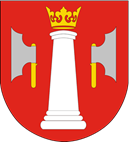 Strategii Rozwoju  Gminy Nagłowice do roku 2030Diagnoza strategiczna Maj 2022r.1. Ogólna charakterystyka Gminy NagłowiceGmina Nagłowice położona jest w południowo - zachodniej części województwa  świętokrzyskiego i graniczy z następującymi samorządami: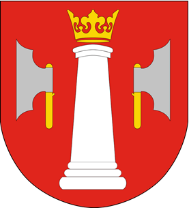 od północy z gminą Oksa,od wschodu z gminą Jędrzejów,od południa z gminą Sędziszów,od południowego zachodu z gminą Słupia,od zachodu: z gminą Moskorzew i Radków.Gmina Nagłowice zajmuje obszar 117,3 km2 co stanowi 1% powierzchni województwa świętokrzyskiego oraz 9,33% powiatu jędrzejowskiego.  Większość obszaru Gminy leży w dorzeczu rzeki Białej Nidy, tylko południowa część  w dorzeczu Mierzawy. Głównymi drogami przebiegającymi przez gminę są: droga krajowa 78 łącząca Jędrzejów i Gminę Nagłowice  z aglomeracją śląską oraz droga wojewódzka Nr 742 Nagłowice – Włoszczowa. Ponadto gmina położona jest na terenie Włoszczowsko-Jędrzejowskiego Obszaru Chronionego Krajobrazu (za wyjątkiem sołectw: Deszno, Trzciniec i Zagórze).Mapa   Gmina Nagłowice - mapa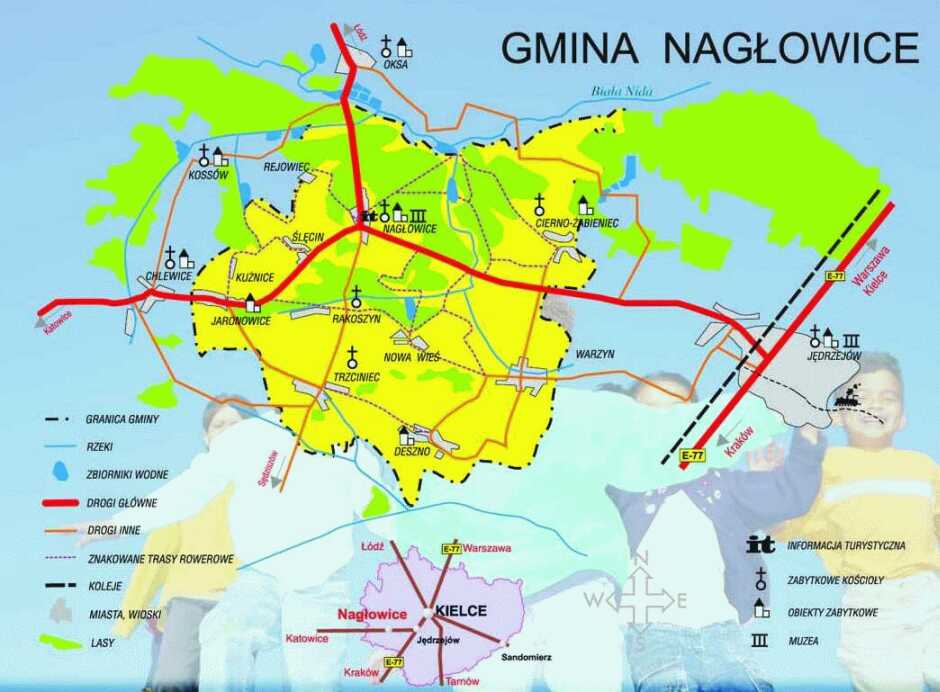 Źródło: Dane Urzędu Gminy NagłowiceNa terenie gminy zlokalizowane są następujące sołectwa:1 Brynica Mokra 2 Caców3 Chycza-Brzóstki4 Cierno-Żabieniec5 Deszno6 Jaronowice7 Kuźnice8 Nagłowice9 Nowa Wieś10 Rakoszyn11 Rejowiec12 Ślęcin13 Trzciniec14 Warzyn Pierwszy15 Warzyn Drugi16 Zagórze 17 ZdanowiceMapa  Lokalizacja Gminy Nagłowice na tle województwa świętokrzyskiego i powiatu jędrzejowskiego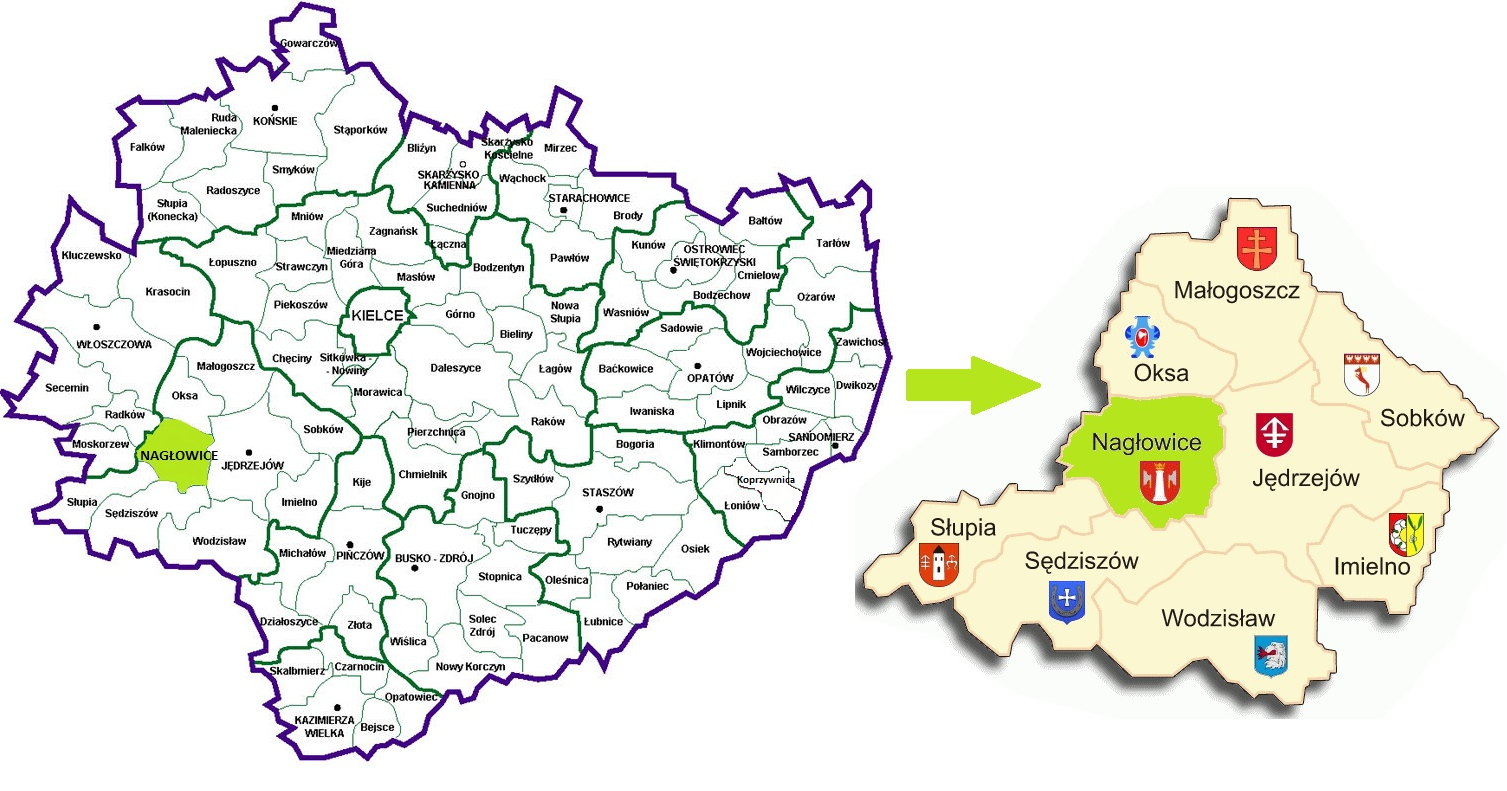 Źródło: opracowanie własne2. Uwarunkowania demograficzneGminę Nagłowice (stan na 31.12.2020r.) zamieszkuje 4 867 osób, z czego 50,1% stanowią kobiety, 
a 49,9% mężczyźni. W latach 2002-2020 liczba mieszkańców zmalała o 10 %. 58,5% mieszkańców gminy jest w wieku produkcyjnym, 18,6% w wieku przedprodukcyjnym, a 23,0% w wieku poprodukcyjnym. Tabela  Struktura ludności na terenie Gminy Nagłowice w latach 2015-2020Źródło: opracowanie własne na podstawie danych GUSMieszkańcy gminy Nagłowice zawarli w 2019 roku 26 małżeństw, co odpowiada 5,3 małżeństwom 
na 1000 mieszkańców (jest to znacznie więcej od wartości dla województwa świętokrzyskiego
i Polski). W tym samym okresie odnotowano 1,2 rozwody przypadające na 1000 mieszkańców. 27,5% mieszkańców gminy Nagłowice jest stanu wolnego, 58,7% żyje w małżeństwie, 2,6% mieszkańców jest po rozwodzie, a 10,9% to wdowy/wdowcy. Wykres  Struktura wiekowa w podziale na płeć w Gminie Nagłowice w roku 2020Źródło: opracowanie własne na podstawie danych GUSŚredni wiek mieszkańców wynosi 41,7 lat i jest nieznacznie mniejszy od średniego wieku mieszkańców województwa świętokrzyskiego oraz porównywalny do średniego wieku mieszkańców całej Polski Gmina Nagłowice ma ujemny przyrost naturalny, który w 2020 roku wynosił -52. Odpowiada
to przyrostowi naturalnemu -10,68 na 1000 mieszkańców. W 2020 roku urodziło się 34 dzieci, w tym 35,3% dziewczynek i 64,7% chłopców. Współczynnik dynamiki demograficznej, czyli stosunek liczby urodzeń żywych do liczby zgonów wynosi 0,40 i jest nieznacznie większy od średniej dla województwa oraz znacznie mniejszy od współczynnika dynamiki demograficznej dla całego kraju. Tabela 2 Ruch naturalny w gminie Nagłowice w latach 2015-2019Źródło: opracowanie własne na podstawie danych GUSW 2019 roku zarejestrowano 26 zameldowań w ruchu wewnętrznym oraz 59 wymeldowań, w wyniku czego saldo migracji wewnętrznych wynosi dla gminy -33. W tym samym roku nikt nie zameldował się/wymeldował się z zagranicy - daje to saldo migracji zagranicznych wynoszące 0.Wykres 2 Przyrost naturalny w Gminie Nagłowice w latach 2015-2020Źródło: opracowanie własne na podstawie danych GUSWykres 3 Migracja na pobyt stały w latach 1995-2019 w Gminie Nagłowice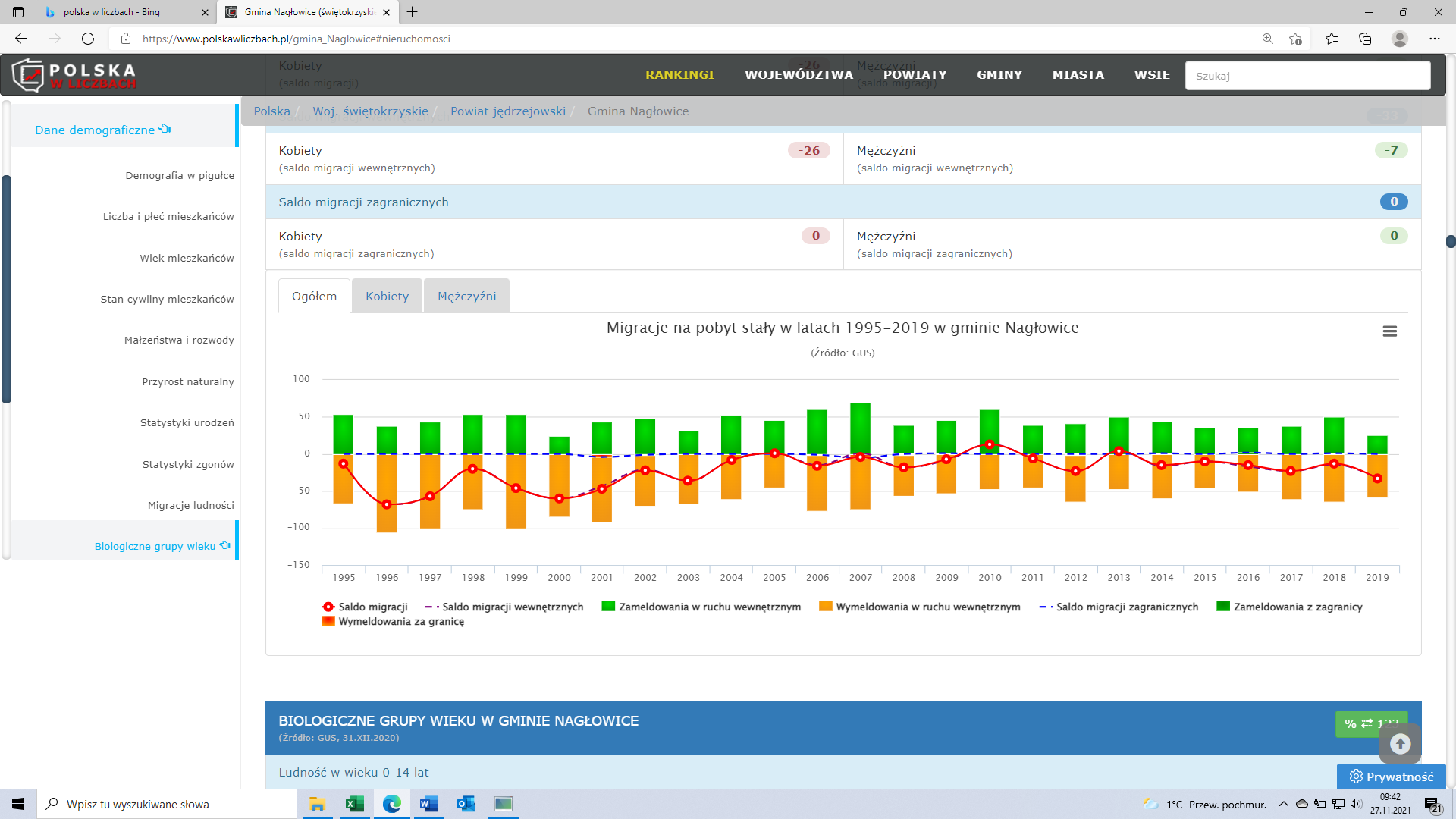 Źródło: opracowanie własne na podstawie danych GUSPrognozy dotyczące ludności w Gminie NagłowicePrognozy demograficzne na najbliższe lata dla Gminy Nagłowice nie są optymistyczne. Według nich do roku 2030 gmina będzie notowała ciągły spadek liczby mieszkańców. Rosła będzie liczba osób w wieku poprodukcyjnym, a malała liczba osób w wieku produkcyjnym i przedprodukcyjnym.Tabela 3 Prognoza liczby ludności na terenie Gminy Nagłowice w latach 2021-2030Źródło: Prognoza ludności gmin na lata 2017-2030 - tablice wojewódzkieWedług prognoz GUS do roku 2030 na obszarze Gminy Nagłowice należy spodziewać się:spadku liczby ludności względem roku 2020 roku o 121 osób tj. 2,49% (według prognoz w 2030 roku teren gminy będzie zamieszkiwać 4746 osób w tym 2412 kobiet  i 2334 mężczyzn),znacznego wzrostu liczby mieszkańców gminy w wieku poprodukcyjnym, który będzie wynosić  25,9% ogółu i wskaźnik ten względem 2016r. wzrośnie o 4,4% - wśród kobiet o 3,4%, a wśród mężczyzn o 5,2%.spadku liczby osób w wieku przedprodukcyjnym o 1,1% względem 2016r. z poziomu 18,3% do 17,2%.Tabela 4 Struktura ludności ogółem oraz w podziale na płeć w Gminie Nagłowice na podstawie danych GUS w roku 2016 i wg prognoz GUS w roku 2030Źródło: Prognoza ludności gmin na lata 2017-2030 - tablice wojewódzkiePrognozuje się, że przyrost naturalny w latach 2021-2030 będzie co roku ujemny (podobnie rzecz się ma z saldem migracji wewnętrznych).Tabela 5 Ruch naturalny i wędrówkowy – prognoza dla Gminy Nagłowice na podstawie danych GUSŹródło: Prognoza ludności gmin na lata 2017-2030 - tablice wojewódzkieWnioski:1 zauważalny jest wzrost ludności w wieku poprodukcyjnym,2 przedstawiona powyżej charakterystyka demograficzna pozwala na wysunięcie wniosku, że silnymi stronami potencjału demograficznego gminy jest wysoki udział ludności w wieku produkcyjnym, 3 niekorzystnym pod względem demograficznym zjawiskiem, mogącym silniej niż dotąd uwidocznić się w najbliższych latach jest starzenie się społeczeństwa orazwysoki poziom zgonów i niski poziom urodzeń,niekorzystne prognozy demograficzne na kolejne 10 lat.Przemiany demograficzne, w tym zmiany struktur wieku populacji na obszarze Gminy Nagłowice ma duże znaczenie w procesie zarządzania sferą usług publicznych. Starzenie się społeczeństwa wymaga m. in. zwiększonych nakładów na sferę związaną z zapewnieniem opieki osobom starszym. Wzrost liczby dzieci w wieku edukacyjnym powoduje z kolei konieczność zwiększania nakładów na budowę, utrzymanie i remonty szkół, przedszkoli oraz żłobków. Rosnąca liczba mieszkańców w wieku produkcyjnym zwraca uwagę na dalszy rozwój rynku pracy, potrzebę nowych miejsc w przedszkolach czy żłobkach. Opisane powyżej procesy demograficzne wpłyną istotnie na rosnące potrzeby społeczeństwa lokalnego w zakresie dostępności do usług publicznych (edukacyjnych, zdrowotnych, sportowo-rekreacyjnych, administracyjnych itd.). Duża odpowiedzialność związana z zaspokojeniem tych potrzeb spocznie na władzach publicznych, które zobligowane będą do podejmowania skoordynowanych działań w wymiarze gminnym i ponadgminnym. 3. Pomoc społecznaInstytucje pomocy społecznej według ustawy z dnia 12 marca 2004 r. mają na celu pomoc osobom 
i rodzinom w przezwyciężaniu trudnych sytuacji życiowych i doprowadzenie ich do usamodzielnienia. Pomoc społeczną w Polsce organizują organy administracji rządowej i samorządowej, współpracując na zasadzie partnerstwa z organizacjami pozarządowymi, kościołami, związkami wyznaniowymi oraz osobami fizycznymi i prawnymi. Zadania dotyczące pomocy społecznej w Gminie Nagłowice realizuje Gminny Ośrodek Pomocy Społecznej (dalej także GOPS).Warto na początku nadmienić, że Gmina Nagłowice znajduje się wśród gmin o gorszym dostępie do usług:Mapa 3 Obszar realizacji inwestycji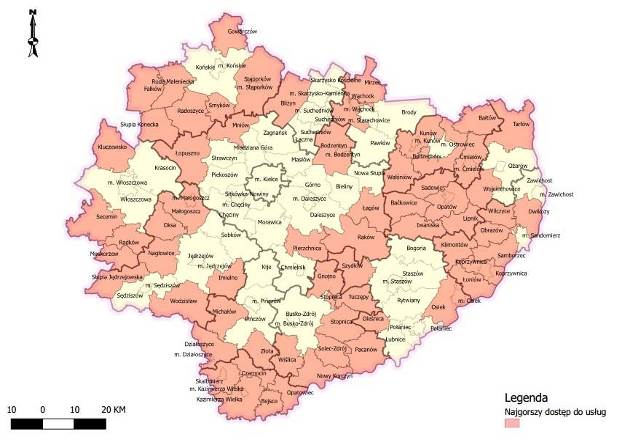 Źródło: Urząd Marszałkowski Województwa Świętokrzyskiegohttp://www.2014-2020.rpo-swietokrzyskie.pl/dowiedz-sie-wiecej-o-programie/zapoznaj-sie-z-prawem-i-dokumentami/dokumenty-regionalne/item/385-mapy-obszarow-strategicznej-interwencjiZ kolei, analiza danych w obszarze pomocy społecznej ukazuje nakładanie się na siebie różnych problemów społecznych w rodzinach korzystających ze wsparcia Gminnego Ośrodka Pomocy  Społecznej w Nagłowicach. Szczególną uwagę należy zwrócić na kwestię związaną  z ubóstwem, niepełnosprawnością oraz bezrobociem. Bardzo ważnym elementem pracy  Ośrodka jest realizowanie pracy socjalnej i udzielanie pomocy. Ponadto GOPS realizuje zadania wynikające  
z ustawy o świadczeniach rodzinnych, o świadczeniach z funduszu alimentacyjnegoi postępowaniu wobec dłużników alimentacyjnych, o ustaleniu i wypłacie zasiłków  dla opiekunów, a także o wpłacie świadczenia wychowawczego.W 2020 r. z pomocy GOPS skorzystało 349 osób z następujących form wsparcia:
Tabela 6 Formy wsparcia w roku 2020 oferowane przez GOPS w Nagłowicach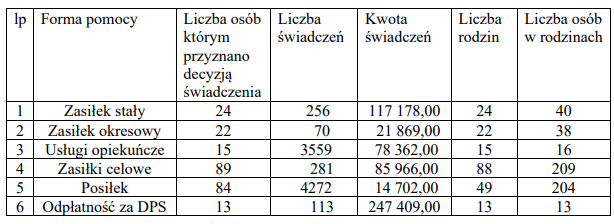 Źródło:  RAPORT O STANIE GMINY NAGŁOWICE ZA 2020Najczęstszą przyczyna korzystania z pomocy GOPS na terenie gminy Nagłowice w 2020 roku była długotrwała lub ciężka choroba. W latach wcześniejszych sytuacja wyglądała podobnie. Tabela 7 Przyczyny korzystania z pomocy społecznej na terenie Gminy Nagłowice w latach 2016 
i 2020Źródło: opracowanie własne na podstawie danych GOPS w NagłowicachNa terenie gminy nie funkcjonują domy pomocy społecznej, noclegownie i schroniska dla bezdomnych, środowiskowe domy samopomocy, ośrodki wsparcia dla osób przewlekle chorych, domy dla matek z dziećmi i kobiet w ciąży. Z analizy danych z kilku ostatnich lat można wywnioskować, iż:stopniowo spada w kolejnych latach liczba osób i rodzin korzystających z pomocy społecznej na terenie gminy,prognozuje się, że w kolejnych latach wzrośnie liczba osób korzystających z pomocy 
z powodu niepełnosprawności i długotrwałej lub ciężkiej choroby co jest spowodowane starzejącym się społeczeństwem,wzrośnie liczba osób borykających się z uzależnieniami.Wobec wysokiej dynamiki wzrostu grupy osób starszych, istnieje potrzeba rozszerzenia  oferty pomocy społecznej tej grupie społecznej m.in. poprzez tworzenie miejsc, gdzie seniorzy otrzymają pomoc w codziennym funkcjonowaniu (m.in. Kluby Seniora, usługi opiekuńcze w miejscu zamieszkania). 
Z uwagi na rosnącą bezradność w sprawach opiekuńczo-wychowawczych, a także uzależnienia konieczne jest wzmocnienie działań z zakresu pomocy w funkcjonowaniu rodziny (m.in. asystenci Rodziny, świetlice środowiskowe). 4. Edukacja Sieć szkół na terenie Gminy Nagłowice w 2020 r. tworzyły:Szkoła Podstawowa im. Mikołaja Reja w Nagłowicach,Szkoła Podstawowa w Warzynie Pierwszym,Przedszkole Samorządowe w Nagłowicach,Przedszkole Samorządowe w Warzynie Pierwszym.Poniższe tabele przedstawiają informację na temat ilości dzieci w poszczególnych placówkach.Tabela 8 Liczba uczniów i oddziałów wg stanu na dzień 30.09.2020r.Źródło: Urząd Gminy w NagłowicachNa koniec roku szkolnego 2019/2020 w gminnych przedszkolach publicznych, szkołach  podstawowych prowadzonych przez samorząd zatrudnionych było (w etatach): 1,14 etatów nauczycieli stażystów, 8,23 etatów nauczycieli kontraktowych, 6,72 etatów nauczycieli mianowanych, 40,85 etatów nauczycieli dyplomowanych.Wszystkie szkoły podstawowe na terenie gminy wyposażone są w pracownie komputerowe i dostęp do internetu. Do placówek na bieżąco są kupowane nowe pomoce dydaktyczne i wyposażenie. Stan infrastruktury szkolnej i sportowej jest zadawalający. Niemniej jednak wszystkie placówki szkolne należy systematycznie doposażać w nowoczesny sprzęt dydaktyczny (TIK) oraz pomoce edukacyjne. Istnieje potrzeba modernizacji lub budowy, rozbudowy infrastruktury sportowej (boisk, sal gimnastycznych). Szkoły zwracają uwagę na potrzebę organizacji zajęć dodatkowych oraz modernizację obiektów szkolnych. Wg danych GUS 1 142 mieszkańców Gminy Nagłowice jest w wieku potencjalnej nauki (3-24 lata) 
w tym 580 kobiet oraz 562 mężczyzn. Według Narodowego Spisu Powszechnego z 2011 roku 13,8% ludności posiada wykształcenie wyższe, 2,5% wykształcenie policealne, 9,4% średnie ogólnokształcące, a 17,6% średnie zawodowe. Wykształceniem zasadniczym zawodowym legitymuje się 23,2% mieszkańców gminy, gimnazjalnym 5,6%, natomiast 26,6% podstawowym ukończonym. 1,2% mieszkańców zakończyło edukację przed ukończeniem szkoły podstawowej. W porównaniu do całego województwa świętokrzyskiego mieszkańcy gminy mają niższy poziom wykształcenia. Wśród kobiet mieszkających w gminie największy odsetek ma wykształcenie podstawowe ukończone (29,7%) oraz wyższe (16,5%), zaś mężczyźni najczęściej mają wykształcenie zasadnicze zawodowe (30,3%) oraz podstawowe ukończone (23,5%). Wykres 4 Edukacyjne grupy w podziale na wiek w Gminie Nagłowice w roku 2020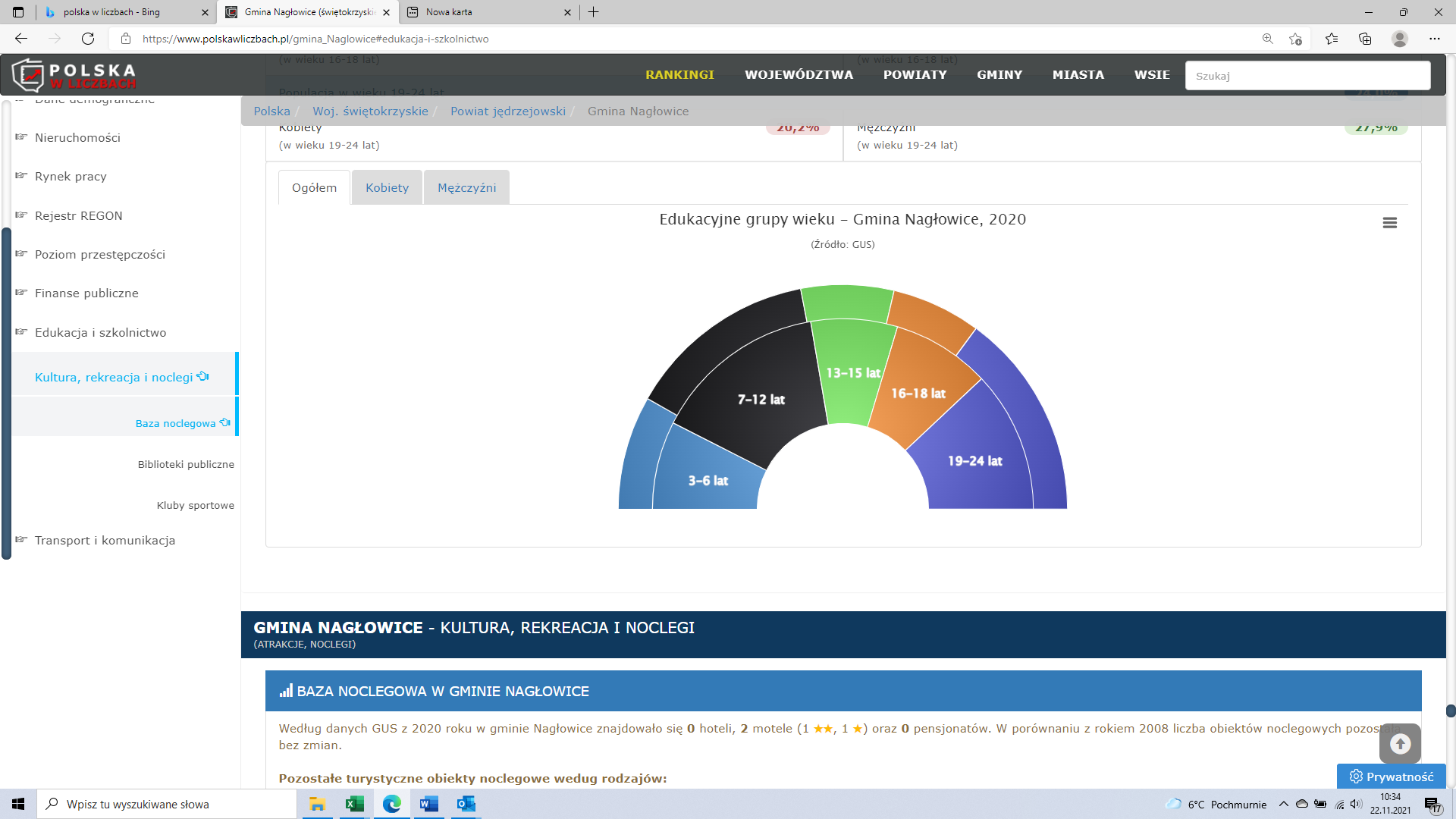 Źródło: https://www.polskawliczbach.pl/gmina_Naglowice#edukacja-i-szkolnictwoPodsumowanie Na obszarze Gminy Nagłowice dostęp do edukacji szkolnej i przedszkolnej jest zapewniony. Zdecydowanie gorzej wygląda sytuacja opieki nad dziećmi do lat 3 – brak w gminie żłobków/klubów dziecięcych. Stan bazy oświatowej jaką dysponuje gminy należy określić jako dobry. W najbliższych latach należy dokonać modernizacji/remontu budynków szkolnych oraz infrastruktury sportowej oraz zakupić nowoczesne pomoce i sprzęt edukacyjny. W celu zapewnienia prawidłowego rozwoju fizycznego i dostępu do infrastruktury sportowej należy także wybudować/rozbudować bazę sportową. Szkoły wskazują również na potrzebę organizacji zajęć dodatkowych z obszaru kompetencji kluczowych, zwłaszcza dla uczniów klas VII i VIII (przygotowujące do sprawdzianu 8-klasisty). Przedstawione powyżej dane dotyczące edukacji pozwalają na wysunięcie wniosku, że silnymi stronami w tym obszarze jest dobrze rozwinięta opieka nad dziećmi w wieku szkolnym 
i przedszkolnym. Niekorzystnym zjawiskiem, mogącym silniej niż dotąd uwidocznić się w najbliższych latach jest coraz mniejsza liczba dzieci w wieku szkolnym oraz brak miejsc opieki nad dziećmi do lat 3. Z kolei porównując dane w obszarze edukacji na przestrzeni 10 lat można zauważyć:spadek liczby szkół prowadzonych przez gminę - o 1,spadek liczby uczniów – o 43 osoby,spadek liczby dzieci objętych edukacją przedszkolną o 17.Tabela 9 Gmina Nagłowice w obszarze edukacji na przestrzeni ostatnich 10 latŹródło: opracowanie własne na podstawie danych UG w Nagłowicach5. Opieka zdrowotnaDostępność do placówek służby zdrowia i usług medycznych należy do najistotniejszych elementów infrastruktury społecznej. Czynnikami kształtującymi poziom służby zdrowia oraz zakres opieki medycznej są: liczba placówek specjalistycznych, ich wielkość, wyposażenie oraz liczebność lekarzy świadczących usługi medyczne. Podstawową opiekę zdrowotną mieszkańcom Gminy Nagłowice zapewniają:Ośrodek Zdrowia w Nagłowicach orazOśrodek Zdrowia w Desznie.Gminny Zespół Ośrodków Zdrowia w Nagłowicach posiada osobowość prawną i jest nowoczesnym modelem opieki zdrowotnej zapewniającym łatwy dostęp do usług medycznych najlepszej jakości i na wysokim poziomie. GZOZ zajmuje w części dwa budynki. Głównym zadaniem Ośrodka jest zapewnienie opieki medycznej dla mieszkańców Gminy Nagłowice w zakresie podstawowym, realizowanym przez Poradnie: Ogólną, dla Dzieci, dla kobiet oraz stomatologii zachowawczej. Zespół świadczy również usługi z zakresu pielęgniarstwa oraz medycyny szkolnej i szczepień. W Ośrodku Zdrowia w Nagłowicach znajduje się punkt pobrań materiału laboratoryjnego do badań, które wykonuje podstawowy zakres badań. W GZOZ w Nagłowicach zatrudnieni są: lekarz medycyny rodzinnej,internista,ginekolog,pielęgniarka,położna,fizjoterapeuta.Największą grupą korzystającą z opieki zdrowotnej na terenie gminy są osoby w wieku 20 – 65 lat. Analizując powyższe dane należy stwierdzić, iż dostęp do usług zdrowotnych na terenie gminy jest zapewniony.  Tabela  Liczba udzielonych porad lekarskich w latach 2015-2020 w Gminie NagłowiceŹródło: opracowanie własne na podstawie danych GUSNajczęstszą przyczyną zgonów w ostatnich latach na terenie gminy są choroby układu krążenia oraz nowotwory. W 2019 roku 51,3% zgonów spowodowanych było chorobami układu krążenia, przyczyną 23,2% zgonów były nowotwory, a 3,6% zgonów spowodowanych było chorobami układu oddechowego. Na 1000 mieszkańców przypada 16.23 zgonów i jest to znacznie więcej od wartości średniej dla województwa świętokrzyskiego oraz kraju.COVID -19Od stycznia 2021 rozpoczął się proces szczepień przeciwko wirusowi SARS-CoV-2 na terenie Gminy Nagłowice. Według stanu na dzień 02.12.2021 w pełni zaczepionych jest 54,4% mieszkańców (2649 osób). Liczba osób zaszczepionych minimum jedną dawką wynosi 2700 osób.Potrzeby:doposażenie POZ w specjalistyczny sprzęt medyczny, w tym rehabilitacyjny,poprawa dostępności i podniesienie świadczeń zdrowotnych dzięki wdrożeniu e-usług, informatyzacja Ośrodka Zdrowia.Podsumowanie w obszarze opieki zdrowotnej Dostęp do podstawowej opieki zdrowotnej na obszarze gminy jest zapewniony. Istnieje potrzeba przeprowadzenia prac remontowych w budynkach, gdzie znajdują się Ośrodki Zdrowia oraz zakup nowoczesnego sprzętu medycznego. Najczęstszą przyczyną zgonów na obszarze gminy są choroby związane z układem krążenia oraz nowotwory. Z uwagi  na  tendencje wzrostu chorobowości (szczególnie  nowotworowej) 
i demograficznego starzenia się  społeczeństwa,  istnieje  konieczność  zwiększenia dostępności do świadczeń zdrowotnych, w tym dostosowanie ich do potrzeb osób starszych. W celu poprawy dostępności do świadczeń zdrowotnych wskazana jest realizacja programów polityki zdrowotnej obejmująca jak największą liczbę osób. Jednocześnie należy rozwijać infrastrukturę i wyposażenie Ośrodków Zdrowia w celu zapewnienia pełnej realizacji potrzeb zdrowotnych mieszkańców gmin.Gmina Nagłowice zajmuje 4 miejsce w powiecie odnośnie zaszczepienia przeciwko COVID-19.Tabela 11 Poziom zaszczepienia przeciwko COVID-19 w gminach powiatu jędrzejowskiego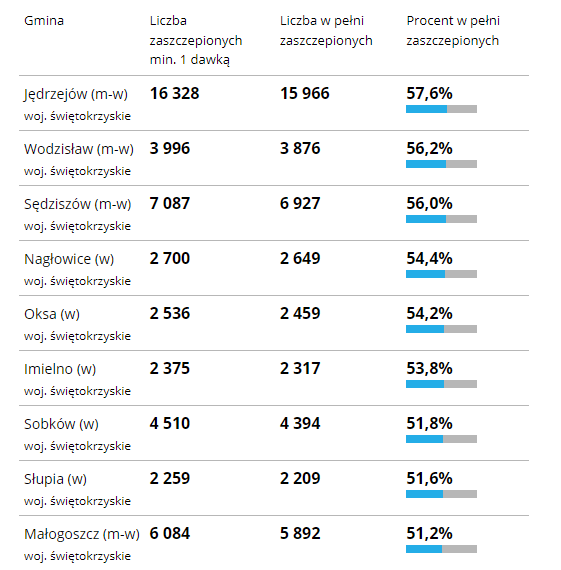 Źródło: https://www.gov.pl/web/szczepienia-gmin#/poziomwyszczepienia6. Organizacje pozarządowe Organizacje pozarządowe stanowią niezwykle ważny element demokracji i społeczeństwa obywatelskiego. Świadczą one określone usługi, a dzięki swojej specyfice, często mogą to robić 
w sposób bardziej efektywny niż inne podmioty. Według ustawy o działalności pożytku publicznego 
i wolontariacie organizacjami pozarządowymi są jednostki niebędące jednostkami sektora finansów publicznych, w rozumieniu ustawy o finansach publicznych oraz niedziałające w celu osiągnięcia zysku. Najliczniejszymi formami prawnymi, w jakich zakładane są organizacje pozarządowe są stowarzyszenia i fundacje.Gmina Nagłowice posiada dużą ilość aktywnie działających organizacji pozarządowych. Na terenie Gminy działają m.in. stowarzyszenia:Stowarzyszenie „Zdanowiacy” w ZdanowicachLZS „Dąb” NagłowiceStowarzyszenie Przyjaciół Dzieci w NagłowicachZespół taneczny „Rejowiacy” ZPO Nagłowiceochotnicze straże pożarne oraz koła gospodyń wiejskich. Tabela 12 Koła Gospodyń Wiejskich działające na terenie Gminy NagłowiceŹródło: dane Urzędu Gminy NagłowiceTabela 13 Ochotnicze Straże Pożarne działające na terenie Gminy NagłowiceŹródło: dane Urzędu Gminy Nagłowice7. Porządek publiczny i bezpieczeństwo obywateliW 2020 roku w gminie Nagłowice stwierdzono (w oparciu o dane powiatowe) 207 przestępstw:32 było o charakterze kryminalnym, 163 gospodarczym, 10 drogowym, 1 przestępstwa przeciwko życiu i zdrowiu,20 przeciwko mieniu.Oznacza to, że na każdych 1000 mieszkańców odnotowano 42,42 przestępstwa (jest to wartość znacznie większa od wartości dla województwa świętokrzyskiego oraz znacznie większa od średniej dla całej Polski). W przeliczeniu na 1000 mieszkańców najwięcej stwierdzono przestępstw o charakterze gospodarczym - 33,42 (wykrywalność 98%) oraz o charakterze kryminalnym - 6,53 (wykrywalność 79%). W dalszej kolejności odnotowano przestępstwa przeciwko mieniu - 4,10 (68%), drogowe - 1,95 (98%) oraz przeciwko życiu i zdrowiu - 0,19 (93%)Wykres 5 Liczba przestępstw odnotowanych na terenie Gminy Nagłowice w latach 2015-2020Źródło: opracowanie własne na podstawie danych GUSWskaźnik wykrywalności sprawców przestępstw dla wszystkich przestępstw ogółem w gminie wynosi aż 95,40% i jest znacznie większy od wskaźnika wykrywalności dla województwa świętokrzyskiego oraz znacznie większy od wskaźnika dla całej Polski. Wykres 6 Liczba przestępstw odnotowanych na terenie Gminy Nagłowice w latach 2015-2020Źródło: opracowanie własne na podstawie danych GUSPotrzeby:To co leży w obszarze wpływu samorządu to poprawa infrastruktury drogowej oraz budowa, rozbudowa, modernizacja infrastruktury zwiększającej bezpieczeństwo pieszych m.in. chodniki, ścieżki rowerowe. Współpraca gmin z Policją.Doposażenie jednostek ochotniczej straży pożarnej oraz budowa/rozbudowa, przebudowa budynków remiz OSP oraz ich doposażenie.Zakup samochodów strażackich dla jednostek OSP z terenu gminy.8. Gospodarka i rynek pracy W Gminie Nagłowice w roku 2020 w rejestrze REGON zarejestrowanych było 325 podmiotów gospodarki narodowej, z czego 248 stanowiły osoby fizyczne prowadzące działalność gospodarczą. Według danych z rejestru REGON wśród podmiotów posiadających osobowość prawną najwięcej (8) stanowiłi spółki handlowe z ograniczoną odpowiedzialnością. Analizując rejestr pod kątem liczby zatrudnionych pracowników można stwierdzić, że najwięcej (314) jest mikro-przedsiębiorstw, zatrudniających do 9 pracowników. Tabela 14 Liczba podmiotów gospodarki narodowej wpisanych do rejestru REGON w latach 2015-2020 w Gminie Nagłowice Źródło: opracowanie własne na podstawie danych GUSW  roku 2020 zarejestrowano 29 nowych podmiotów, a 11 podmiotów zostało wyrejestrowanych. 
Na przestrzeni lat 2009-2017 najwięcej (38) podmiotów zarejestrowano w roku 2018, a najmniej (10) w roku 2009. W tym samym okresie najwięcej (24) podmiotów wykreślono z rejestru REGON w 2016 roku, najmniej (11) pomimo panującej pandemii COVID-19 podmiotów wyrejestrowano natomiast 
w 2020 roku.Tabela 15 Liczba nowo rejestrowanych podmiotów i wyrejestrowywanych w latach 2015-2020 
w Gminie NagłowiceŹródło: opracowanie własne na podstawie danych GUS4,6% (15) podmiotów jako rodzaj działalności deklarowało rolnictwo, leśnictwo, łowiectwo 
i rybactwo, jako przemysł i budownictwo swój rodzaj działalności deklarowało 35,7% (116) podmiotów,59,7% (194) podmiotów w rejestrze zakwalifikowana jest jako pozostała działalność. Wśród osób fizycznych prowadzących działalność gospodarczą w Gminie Nagłowice najczęściej deklarowanymi rodzajami przeważającej działalności są: budownictwo (25.4%) oraz handel hurtowy 
i detaliczny; naprawa pojazdów samochodowych, włączając motocykle (21.8%).Tabela 16 Liczba firm w podziale na rodzaje działalności gospodarczej funkcjonująca na terenie Gminy Nagłowice w latach 2015-2020Źródło: opracowanie własne na podstawie danych GUSRynek pracyW Gminie Nagłowice 73,9% wszystkich pracujących ogółem stanowią kobiety, a 26,1% mężczyźni.  Wśród aktywnych zawodowo mieszkańców 332 osoby wyjeżdża do pracy do innych gmin, a 60 pracujących przyjeżdża do pracy spoza gminy - tak więc saldo przyjazdów i wyjazdów do pracy wynosi -272. 56,2% aktywnych zawodowo mieszkańców gminy pracuje w sektorze rolniczym (rolnictwo, leśnictwo, łowiectwo i rybactwo), 17,9% w przemyśle i budownictwie, a 7,9% w sektorze usługowym (handel, naprawa pojazdów, transport, zakwaterowanie i gastronomia, informacja i komunikacja) oraz 1,1% pracuje w sektorze finansowym (działalność finansowa i ubezpieczeniowa, obsługa rynku nieruchomości).Tabela 17 Pracujący w Gminie Nagłowice w latach 2015-2020 w podziale na płećŹródło: opracowanie własne na podstawie danych GUSBezrobocie rejestrowane w Gminie Nagłowice wynosiło w 2020 roku 7,9% (9,7% wśród kobiet i 6,5% wśród mężczyzn). Wykres 7 Bezrobocie rejestrowane na terenie Gminy Nagłowice w latach 2015-2020Źródło: opracowanie własne na podstawie danych GUSWedług danych Powiatowego Urzędzie Pracy w Jędrzejowie na koniec grudnia 2020r. zarejestrowanych było 159 osób bezrobotnych zamieszkujących Gminę Nagłowice w tym 87 kobiet 
i  72 mężczyzn. 119 zarejestrowanych bezrobotnych to osoby w wieku 18-44 lata. 76 osób pozostaje bez pracy powyżej 12 m-cy, 12 osoby to bezrobotni z prawem do zasiłkuTabela 18 Liczba osób bezrobotnych z terenu Gminy Nagłowice  w latach 2015-2020Źródło: opracowanie własne na podstawie danych GUSTabela 19 Stopa bezrobocia w latach 2015-2020 na terenie Gminy NagłowiceŹródło: opracowanie własne na podstawie danych GUSTabela 20 Podstawowe dane o bezrobociu w gminach pow. Jędrzejowskiego (IV kwartał 2020 r.)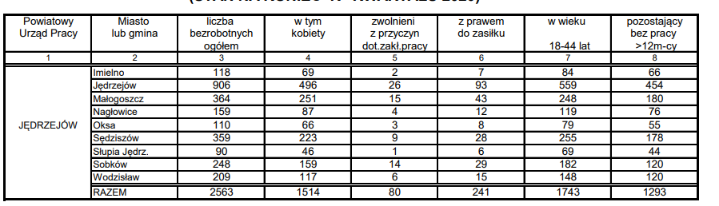 Źródło: Powiatowy Urząd Pracy w JędrzejowieW 2019 roku przeciętne miesięczne wynagrodzenie brutto w gminie Nagłowice wynosiło 4 717,56 PLN, co odpowiada 91.00% przeciętnego miesięcznego wynagrodzenia brutto w Polsce.Możliwości wsparcia gospodarki i rynku pracy przez samorządy:1 uzbrojenie terenów inwestycyjnych, 2 utworzenie inkubatora przedsiębiorczości,3 wsparcie działań rolników (m.in. rolnictwo ekologiczne, skracanie łańcuchów dostaw i stworzenie funkcjonalnych połączeń rolnicy-przedsiębiorcy),4 wspólny system promocji produktów lokalnych,5 promocja gospodarcza,6 utworzenie terenów inwestycyjnych - zmiany w planach zagospodarowania, wykup gruntów itd.,oraz inne działania mające na celu poprawę różnego rodzaju infrastrukturę np. drogową, wod-kan, kulturalną, edukacyjną itp.9. Infrastruktura i działalność kulturalna (Biblioteki, Ośrodki Kultury i inne jednostki organizacyjnej w tym obszarze) Na terenie Gminy Nagłowice realizacja zadań z zakresu kultury, promocji i turystyki należy  do Samorządowego Centrum Bibliotek i Kultury „Dworek Mikołaja Reja” w Nagłowicach. Instytucja ta prowadzi:Samorządową Bibliotekę w Nagłowicach,filialną Samorządową Bibliotekę w Trzcińcu,filialną Samorządową Bibliotekę w Desznie,Gminny Ośrodek Kultury w Nagłowicach,Oddział Dziecięco-Młodzieżowy w Nagłowicach,Bawialnię „Wyspa Urwisa” w Nagłowicach,Izbę Pamięci Mikołaja Reja,Punkt Informacji Turystycznej w Nagłowicach,pokoje gościnne w Dworku M. Reja,świetlicę wiejską w Nagłowicach.Biblioteki publiczneW Gminie Nagłowice funkcjonują 4 biblioteki:Samorządowa Biblioteka w Nagłowicach,filialna Samorządowa Biblioteka w Trzcińcu,filialna Samorządowa Biblioteka w Desznie,oddział Dziecięco – Młodzieżowy w Nagłowicach.Do potrzeb osób z niepełnosprawnościami dostosowane są 2 budynki, w których mieszczą  się 
2 biblioteki: filialna Samorządowa Biblioteka w miejscowości Deszno oraz Oddział  Dziecięco – Młodzieżowy w Nagłowicach. Stan księgozbiorów na koniec 2020r wyniósł: 26 833 woluminów. 
W roku 2020  do biblioteki zapisanych było  471 czytelników.Izba Pamięci Mikołaja RejaRealizując zadania statutowe w zakresie udostępniania zbiorów muzealnych i promocji zasobów kulturalnych Nagłowic, głównie postaci Mikołaja Reja, w „Dworku Mikołaja  Reja” przyjęto ogółem 
4 123 turystów.Na terenie gminy funkcjonują także Gminny Ośrodek Kultury w Nagłowicach oraz świetlica wiejska 
w Nagłowicach oraz Świetlice Środowiskowe „CARITAS” w Desznie i Ślęcinie. Budynki, w których mieszczą się świetlice w Nagłowicach i Desznie dostosowane są do potrzeb osób 
z niepełnosprawnościami. Pandemia COVID 19 i jej wpływ na dostępność oferty kulturalnej zdeterminował działalność wszystkich placówek w zakresie świadczonych usług. Potrzeby Gminy Nagłowice w obszarze infrastruktury kulturalnej:Remont budynków remiz i świetlic na działalność kulturalną oraz ich doposażenie,Dostosowanie obiektów kultury do wymogów dostępności dla osób niepełnosprawnych,organizacja międzygminnych imprez kulturalnych, promocja kultury, wspólny kalendarz imprez.10. Dziedzictwo kulturowe i potencjał turystyczny W obrębie Gminy Nagłowice znajduje się wiele cennych zabytków.  Bez wątpienia na uwagę zasługuje Dworek Mikołaja Reja oraz Pałac Radziwiłłów w Nagłowicach. Poniższa tabela przedstawia zabytki znajdujące się na terenie gminy wpisane do rejestru zabytków nieruchomych województwa świętokrzyskiego.Tabela 21 Zabytki znajdujące się na terenie Gminy Nagłowice wpisane do rejestru zabytków nieruchomych województwa świętokrzyskiegoŹródło: Rejestr zabytków nieruchomych województwa świętokrzyskiego czerwiec 2021Opis zabytkówKościół parafialny p.w. św. Marcina i św. Jakuba w Ciernie ŻabieńcuKościół położony jest w południowej części wsi Cierno i wzniesiony na planie prostokąta, murowany
i otynkowany. Nawa dwuprzęsłowa z prostokątnym prezbiterium dwiema symetrycznymi, kwadratowymi kaplicami po jej bokach. Od zachodu nawa przedłużona (pierwsza połowa XVIII w.) 
o jedno przęsło z dwukondygnacyjną wieżą.  Do  prezbiterium przylega od północy zakrystia. 
W kaplicach z dekoracją stiukową znajdują się piękne sklepienia kolebkowo-krzyżowe. Z zewnątrz nawa i prezbiterium opięte są szkarpami. Dachy kościoła są dwuspadowe. Portal przy wejściu 
z prezbiterium do zakrystii wykonany z piaskowca w 1690r. W świątyni znajduje się pięć ołtarzy. Ołtarz główny późno-barokowy z dekoracją w stylu regencji i przemalowanym obrazem barokowym Matki Boskiej z Dzieciątkiem pochodzi z drugiej ćwierci XVIII w. Dwa ołtarze boczne, w prawym obraz św. Marcina z XVIII w. W kaplicach dwa ołtarze rokokowe. Chrzcielnica z czarnego marmuru wykonana 
w pierwszej połowie XVIII w. Dwa obrazy z XVIII w.: św. Mikołaja i bł. Wincentego Kadłubka. Pierwotnie kościół parafialny istniał w Zdanowicach. Do Cierna przeniesiony został w XII lub XIII w. Obecny kościół wzniesiono w 1595r. i został konsekrowany 17 listopada 1627r. przez biskupa chełmskiego Remigiusza Koniecpolskiego, pełniącego zarazem funkcję opata w Jędrzejowie. Kościół przebudowano ok. połowy XVIII w. Ponownie konserwowany i odnawiany był w latach 1983-1987.Zdjęcie 1 Kościół parafialny p.w. św. Marcina i św. Jakuba w Ciernie Żabieńcu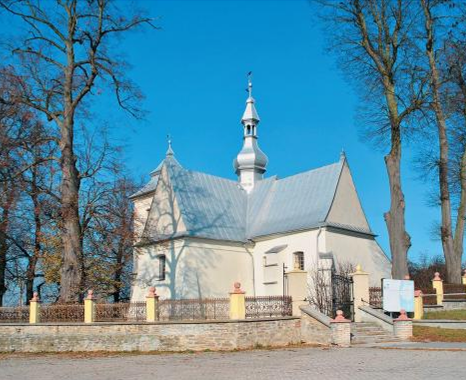 Źródło: http://www.diecezja.kielce.pl/parafie/cierno-sw-marcina-b-w-i-sw-jakuba-apZespół kościoła parafialnego p.w. Matki Bożej Różańcowej w NagłowicachPołożony w centrum Nagłowic, po lewej stronie drogi Jędrzejów– Szczekociny. Zespół obejmuje kościół oraz plebanię. Kościół murowany z cegły czerwonej, nieotynkowany, wzniesiony na planie prostokąta w stylu neogotyckim, wg projektu Marcelego Pawła Plebińskiego. Nad głównym wejściem, ozdobionym dwoma kolumnami z ciosu, wznosi się kilkupiętrowa wieża zwieńczona krzyżem. Sklepienie upiększone żebrowaniem. Zworniki zastąpiono wentylatorami. Posadzka wykonana 
z chęcińskiego marmuru. Trzy arkady pod chórem tworzą przejście do nawy. Po stronie wschodniej znajduje się zakrystia. Kościół wybudowany został w latach 1908-1914, stary, drewniany rozebrano w latach 1907-1908r. Pierwszym fundatorem była Maria Michałowska, która przeznaczyła na ten cel 7,5 tys. rubli. Po jej śmierci zamiar ten wsparł i wykonał Józef Kosicki, przy pomocy parafian i za staraniem ówczesnego proboszcza ks. Franciszka Lipińskiego (zm. w 1910r.). J. Kosicki był niewątpliwie głównym fundatorem, gdyż  mając  w  planach  na  budowę  ok.  15  tys.  rubli  wydał  na  ten  cel  100 tys. rubli. Postanowił tak dlatego, że pragnął mieć kościół na placu dworskim, gdzie grunt pod budowę okazał się jednak niepewny i wymagał zakładania bardzo głębokich fundamentów. Nowy kościół konsekrował w 1914r.biskup kielecki Augustyn Łosiński. Wszystkie ołtarze, główny i dwa boczne, są neogotyckie, dębowe. Wiele eksponowanych elementów, zwracających uwagę misterną ornamentyką, wykonano z dębu. Szczególnie dobrze jest zachowana ambona. Dąb tu i ówdzie uzupełnia drewno lipowe - przykładem jest wykonana z jednego kloca chrzcielnica pochodząca prawdopodobnie ze starego kościoła. Do nawy głównej przylega kaplica, w której spoczywają dobrodzieje, właściciele ziemscy, a przede wszystkim fundatorzy kościoła. Jednym z ciekawszych elementów zabytkowych jest ornat zszywany z tzw. pasów słuckich, ułożonych na białym tle, ofiarowany kościołowi przez o. W. Drzewieckiego, jędrzejowskiego opata cystersów. Polichromię oraz drogę krzyżową wykonała w latach 1958-1959 Izabela Borowska, a była ona odnawiana w 2009r. Plebania murowana ok. 1910 r., według projektu architekta Plebińskiego jest piętrowym budynkiem, wzniesionym na planie kwadratu, otynkowanym.  Wejście główne znajduje się od strony północnej, wejście boczne od strony wschodniej. Nad wejściem niskie kolumnowe ganki. Okna z parapetami gzymsowymi. Dach profilowany dwuspadowy kryty blachą, charakterystycznie wklęsły w płaszczyźnie środkowej.Zdjęcie 2 Kościół p.w. Matki Bożej Różańcowej w Nagłowicach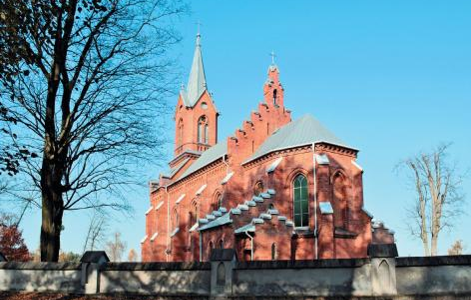 Źródło: http://www.diecezja.kielce.pl/parafie/naglowice-matki-bozej-rozancowejKościół parafialny p.w. św. Stanisława w RakoszyniePołożony w północnej części wsi Rakoszyn. Kościół drewniany, modrzewiowy, konstrukcji zrębowej, jednonawowy i szalowany. Prezbiterium niższe i węższe, wielobocznie zamknięte. Część wschodnia odcięta, tworząca trójkątną zakrystię. Przy zachodniej części nawy znajduje się przybudówka mająca charakter niskiej wieży. Wewnątrz kruchta, a na piętrze składzik. Pod płaskim stropem tęczowa profilowana belka z datą 1779. Dachy z wieżyczką dwuspadowe, kryte miedzianą blachą. Ołtarz główny barokowy z pierwszej połowy XVIII w., z przemalowanym obrazem Matki Boskiej Anielskiej, 
w typie XVII w. Obraz był odnawiany w 2009 roku. Kamienna chrzcielnica o charakterze gotyckim. Również barokowe rzeźby świętych zakonników-z wieku XVII i ludowa rzeźba Chrystusa Zmartwychwstałego. Świątynię wzniósł w 1779r. miejscowy proboszcz Tomasz Kaliński, na miejscu starego kościoła zdewastowanego przez innowierców w drugiej połowie XVI w. 28 października 1779r.kościół poświęcił dziekan Jędrzejowski ks. Ignacy Kotulski z upoważnienia biskupa krakowskiego Kajetana Sołtyka. Po drugiej wojnie światowej kościół został odnowiony.Zdjęcie 3 Kościół parafialny p.w. św. Stanisława w Rakoszynie 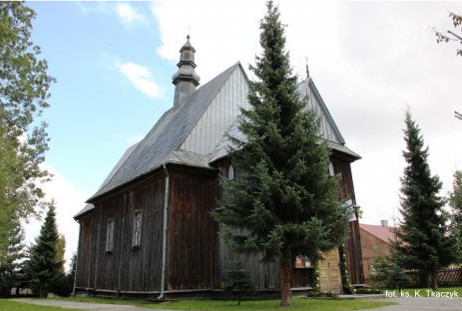 Źródło: http://www.diecezja.kielce.pl/parafie/rakoszyn-sw-stanislawa-b-mKościół parafialny p. w. Podwyższenia Krzyża Świętego w TrzcińcuPołożony w centralnej części wsi Trzciniec. Kościół jest niewielki, drewniany o prostej konstrukcji, wzniesiony na planie prostokąta z niewysoką zdobioną wieżą. Dachy dwuspadowe kryte blachą. Wewnątrz w ołtarzu głównym znajduje się zabytkowy krucyfiks w drewnianej oprawie ołtarzowej. 
W ołtarzu bocznym kopia obrazu jasnogórskiego. Kościół jest przykładem długotrwałej w Polsce tradycji drewnianego budownictwa sakralnego. Na placu kościelnym otoczonym drzewostanem stoi kamienna figura Matki Bożej wzniesiona w miejscu, gdzie stał wielki ołtarz poprzedniego kościoła, rozebranego w 1826r. Fundatorką figury w 1901r. była dziedziczka Felicja Borkiewiczowa. Kościół pierwotnie był kaplicą, wzniesioną w latach 1928-1935, a rozbudowaną w 1959r.Zdjęcie 4 Kościół parafialny p. w. Podwyższenia Krzyża Świętego w Trzcińcu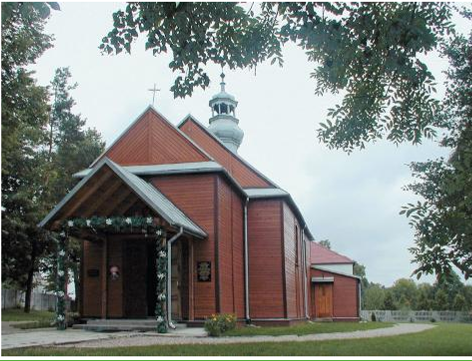 Źródło: http://www.diecezja.kielce.pl/parafie/trzciniec-podwyzszenia-krzyza-swietego „Dworek Mikołaja Reja” w NagłowicachJest to budynek parterowy, dwutraktowy, z mieszkalnym poddaszem, zbudowany na planie wydłużonego prostokąta. Od frontu ma dwa wydatne ryzality-alkierze i taras, a we frontowej 
i ogrodowej elewacji – kolumnowe ganki i wystawki w dwuspadowym dachu. Wnętrze rozplanowane jest regularnie, z wejściem i ścieżką pośrodku elewacji frontowej. Gładkie płaszczyzny ścian wzbogacone są profilowanymi opaskami okien. Wielki, prosty dwuspadowy dach (aktualnie kryty blachą, niegdyś gontem) nadaje budynkowi proporcje charakterystyczne dla architektury dworskiej. Dwór o skromnej, klasycystycznej architekturze stanowił charakterystyczny w Królestwie Polskim Kongresowym typ siedziby ziemiańskiej. Dworek wybudowany został prawdopodobnie w latach 1798-1800. Jak wyglądał pierwotnie nie wiadomo, gdyż kilkakrotnie przekształcano go w XIX w.  Budowniczym był Kacper Walewski herbu Kolumna, poseł na Sejm Czteroletni, szambelan króla  Stanisława Augusta Poniatowskiego. Kacper Walewski z racji spełnianych funkcji był postacią popularną. Nowo wybudowany dworek gościł zatem wielu znakomitych ówcześnie ludzi i w krótkim czasie stał się jednym z ważniejszych ognisk życia towarzyskiego okolicy. Kacper Walewski zmarł 
w 1806r., natomiast jego żona Maria z Dąbskich Walewska gospodarowała w Nagłowicach do 1832r. W tym czasie otoczyła dworek parkiem sadząc modrzewie, lipy i graby. W wyniku podziałów rodzinnych w 1853r. Nagłowice przyjęła w posiadanie Marianna z Walewskich Kosicka, żona Juliana Kosickiego. Rodzina Kosickich mieszkała  w Nagłowicach w czasie Powstania Styczniowego. W 1878r. Nagłowice dziedziczył Józef Kosicki, zdolny gospodarz i administrator. Powiększył dworek, założył nowy park, ufundował kościół i wytyczył cmentarz. Dzieci Józefa Kosickiego sprzedały Nagłowice 
w 1914r. księciu Januszowi Radziwiłłowi. W 1928r., na mocy podziałów familijnych, otrzymał Nagłowice książę Michał Radziwiłł i połączył je ze swoimi dobrami-Oksą i Chyczą. W okresie międzywojennym książę wybudował obszerny pałac, który połączył z dworkiem Walewskich. Po II wojnie światowej długoletnim lokatorem był Państwowy Dom Dziecka. Od 1969 roku zorganizowano Izbę Pamięci Mikołaja Reja, Z powodu złego stanu zabytku  dworek  został opuszczony pod koniec lat 70- tych. Po generalnym remoncie zrealizowanym ze środków Ministerstwa Kultury w latach 80-tych XX w., przeniesiono tu bibliotekę oraz zorganizowano Izbę Pamięci M. Reja. Obecnie znajdują się tu również pokoje gościnne i Punkt    Informacji    Turystycznej,    a    dworek    jest    siedzibą    instytucji    kultury pn. Samorządowe Centrum Bibliotek i Kultury „Dworek Mikołaja Reja” w Nagłowicach. Zdjęcie 5 „Dworek Mikołaja Reja” w Nagłowicach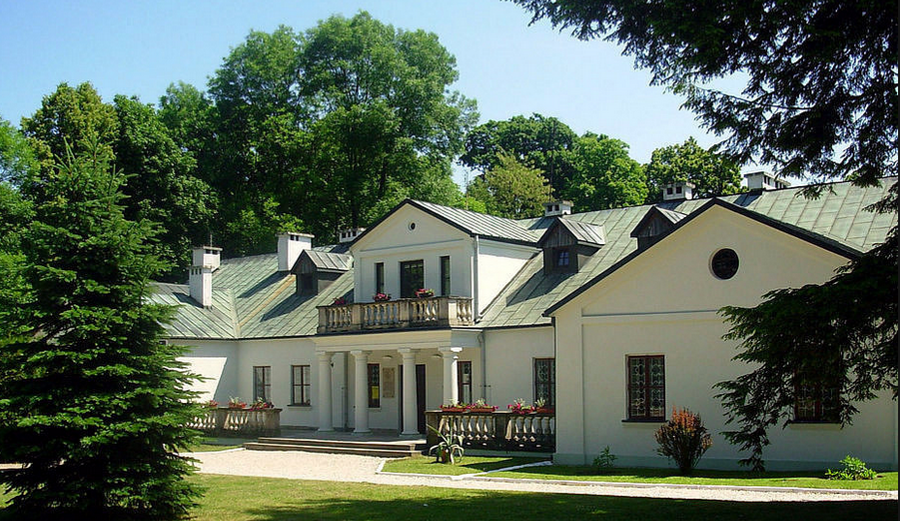 Źródło: https://fotolusia.flog.pl/wpis/7116611/dworek-mikolaja--reja--naglowice-„Dworek Mikołaja Reja „ w Nagłowicach wymagana renowacji w następującym zakresie:
- odnowienie elewacji  zewnętrznej dworku,
- przystosowanie budynku do potrzeb osób z niepełnosprawnościami, 
- renowacja balkonów, balustrad, krużganków,
- zmiana aranżacji wystawy muzealnej,
- remont i przystosowanie łazienki dla osób niepełnosprawnych.Pałac Radziwiłłów w NagłowicachBudynek pałacu ustawiony jest prawie pod kątem prostym i w  pewnym oddaleniu od dworku. Jest to piętrowa budowla zbudowana na planie prostokąta. Od strony północnej nad wejściem głównym wznosi się monumentalny portyk czterokolumnowy. Do wejścia prowadzą wysokie półkoliste schody. Okna rozmieszczone są symetrycznie. Piętro budynku jest nie co węższe od parteru, 
a pomiędzy nimi biegnie okalający cały budynek gzyms pokryty, podobnie jak dwuspadowy dach, blachą. Taka konstrukcja sprawia wrażenie, jak gdyby wyższa kondygnacja została wkomponowana w dach niżej. Obecnie w budynku mieści się Powiatowy Zespół Pomocy Dziecku i Rodzinie im. Ireny Mrożewskiej.Zdjęcie 6 Pałac Radziwiłłów w Nagłowicach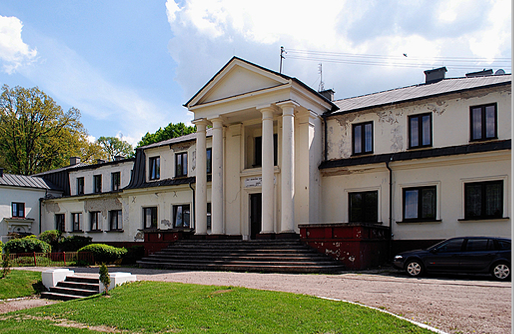 Źródło: http://www.polskiekrajobrazy.pl/Galerie/550:Kielecczyzna/70722:Naglowice._Palac_Radziwillow..htmlZespół dworsko-parkowy w DeszniePołożony w północno-zachodniej części wsi Deszno. Dworek jest piętrowym budynkiem murowanym, wybudowanym na planie prostokąta. W elewacji frontowej dwa ryzality boczne (dwutraktowy). Pomiędzy piętrem i parterem biegnie opaska gzymsowa. Od strony zachodniej znajduje się czterokolumnowy ganek z kolumnami o przekroju kwadratu. Dach niski, dwuspadowy, kryty blachą ocynkowaną. Połowa budynku jest podpiwniczona. Dwór okolony jest parkiem. Obecny dwór wybudowany został prawdopodobnie w latach osiemdziesiątych XIX w. Pod koniec II wojny światowej rodzina Bielskich została wysiedlona, a do budynku dworu przeniesiono szkołę, która funkcjonowała do 2009r.Zdjęcie 7 Zespół dworsko-parkowy w Desznie 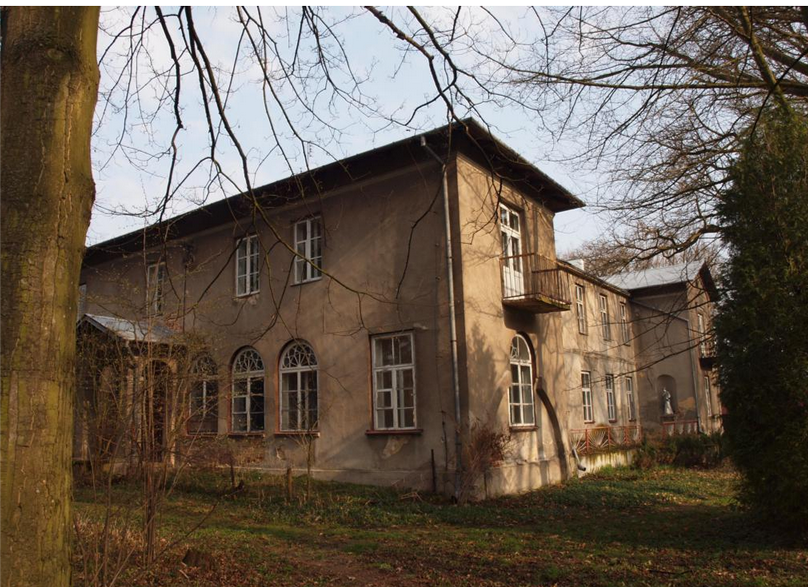 Źródło: http://www.dwory.cal.pl/podstrony/deszno.php?wojew=swietokrzyskiePark podworski w RakoszynieTeren parku (51 600 m²) ma kształt zbliżony do czworoboku. W układzie ogólnym  czytelny jest  jeszcze pierwotny „układ  alejowy”. Drzewostan  składa się z kasztanów, jesionów, lip, klonów, topoli, akacji, jaworów, świerków, dębów, wiązów, modrzewia, grabów i brzóz. Park założony został prawdopodobnie w XVIII w. i przekształcony – zmodernizowany w XIX w. W 1977r. park uznano za zabytek.Park podworski w JaronowicachPark założony w XVIII w., przekomponowany w XIX w., w którym znajduje się kilka drzew pomników przyrody – lipa oraz dęby. Lipa drobnolistna o wymiarach wysokość ok. 20 m. obwód w pierśnicy 4,1 m, wiek ok.300 lat. Dęby szypułkowe o wysokości do 20 m. Obwody pnia na wysokości pierśnicy 3,3 m, 3,6m, 4,6m. Wiek ok. 300 lat.Park podworski w DesznieKompozycja okalającego dwór parku składa się ze stawów w części wschodniej i związanego z nim układu geometrycznego w części środkowej oraz parku o charakterze swobodnym w pozostałych częściach. Drzewostan stanowią w alejach i szpalerach głównie lipy, graby, kasztany i tuje. Pojedynczo brzozy, jesiony, świerki, modrzewie, akacje, klony i topole. Jako akcent: topola biała, lipy drobnolistne, lipa wielkolistna, orzechy włoskie, świerk, sosna– limba oraz dwa okazy rzadkiego w Polsce miłorzębu japońskiego, które są pomnikami przyrody. Park pochodzi z XVIII w.Park podworski w ŚlęcinieKilkuhektarowy park z początku XX w. W skład drzewostanu wchodzą: kasztany, topole, klony, jesiony, wiązy, brzozy i akacje. W północnej części parku zlokalizowany jest niewielki sad z drzewami owocowymi, są tu wiśnie, czereśnie, jabłonie oraz kilka orzechów włoskich.Park w NagłowicachDwór Mikołaja Reja i Pałac Radziwiłłów w Nagłowicach otoczone są parkiem założonym na przełomie XVII i XVIII wieku. Najstarsza część parku obejmuje ślad dawnego ogrodu włoskiego – geometrycznego założonego na tarasach. Najwyższy taras to tzw. salon ogrodowy z alejami kasztanowców, drzewami– samotnikami i stawami. Na początku XIX wieku Maria Walewska założyła nowy, rozległy park „angielski”. Kolejne zmiany wprowadza w drugiej połowie XIX Józef Kosicki, dzięki któremu powstaje wówczas park naturalistyczny, krajobrazowy. W obecnym stanie park dworski w Nagłowicach jest obiektem łączącym różne style. W parku rośnie też grupa pięknych dębów – uznanych za pomnik przyrody– pamiętających czasy Mikołaja Reja i mających obwody pni od pond 4 do blisko 7 metrów oraz niezwykle rzadki w Polsce okaz perukowca podolskiego. Godne uwagi są także m.in. choina kanadyjska, orzech czarny, sosna wejmutka, aleja grabowa, wiązy i okazałe modrzewie.Potrzeby Gminy Nagłowice w obszarze ochrony dziedzictwa kulturowego:Remont obiektów zabytkowych wpisanych do rejestru zabytków,Remont przydrożnych kapliczek krzyży, miejsc pamięci.11. Obszary cenne przyrodniczo Gmina NagłowiceNa terenie gminy znajdują się następujące formy ochrony przyrody:Obszar NATURA 200 Dolina Białej Nidy PLH260013 zajmujący  868,95 ha obszaru gminyWłoszczowsko-Jędrzejowski Obszar Chronionego Krajobrazu6 pomników przyrody (Aleja lipowa, dęby, lipa, źródła, dąb szypułkowy, dwie sztuki miłorzębu japońskiego)2 użytki ekologiczne Łąka śródleśna, mokradła i bagna, łąki śródleśneMapa  Obszary chronione na terenie Gminy Nagłowice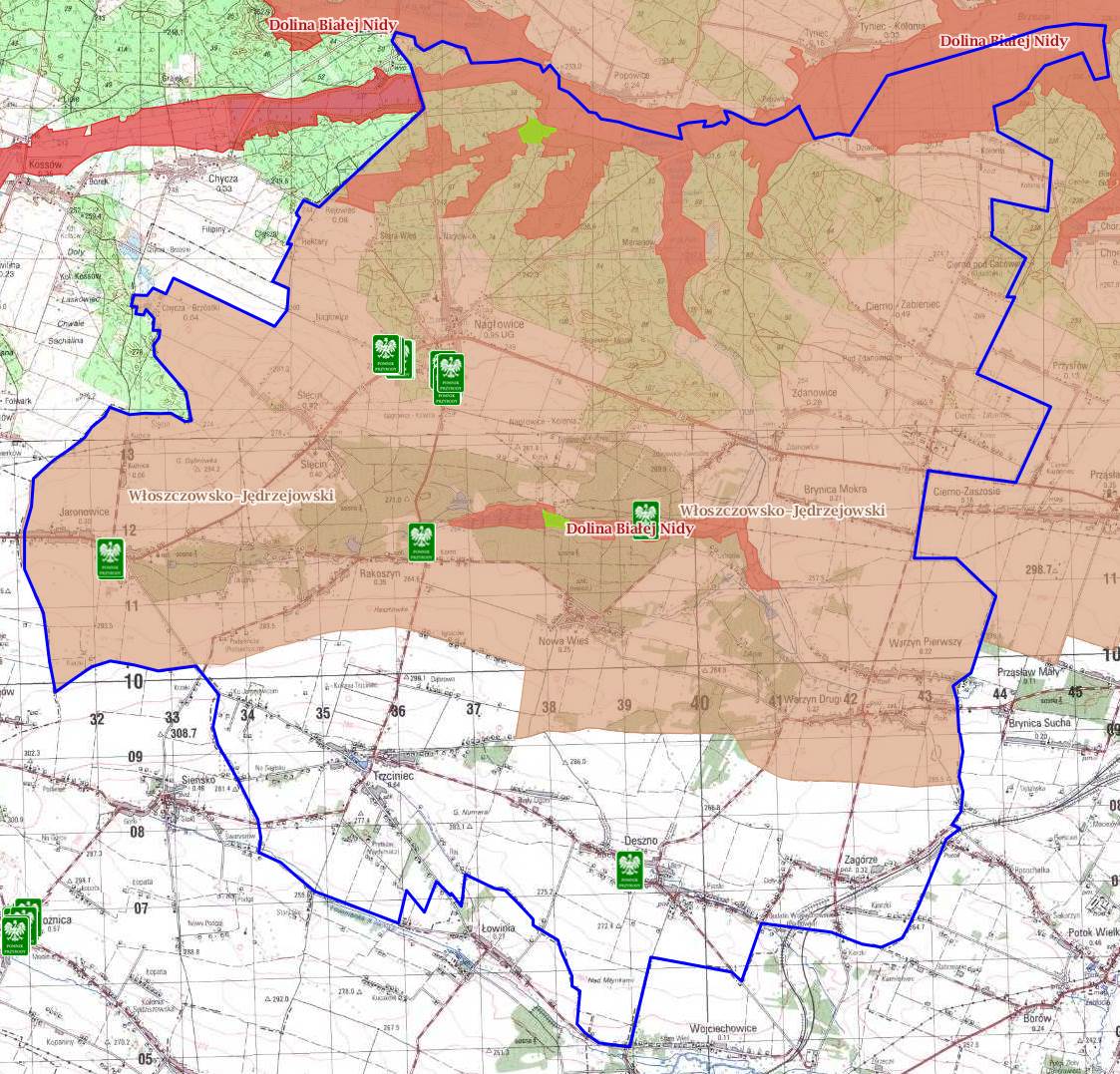 Źródło: http://geoserwis.gdos.gov.pl/mapy/Legenda:  Użytki ekologiczne  Rezerwaty   Parki Krajobrazowe   Parki Narodowe   Obszar Chronionego Krajobrazu   Zespoły Przyrodniczo Krajobrazowe   Natura 2000 – obszary ptasie  Natura 200 Obszary siedliskowe  Stanowiska dokumentujące             Pomnik przyrody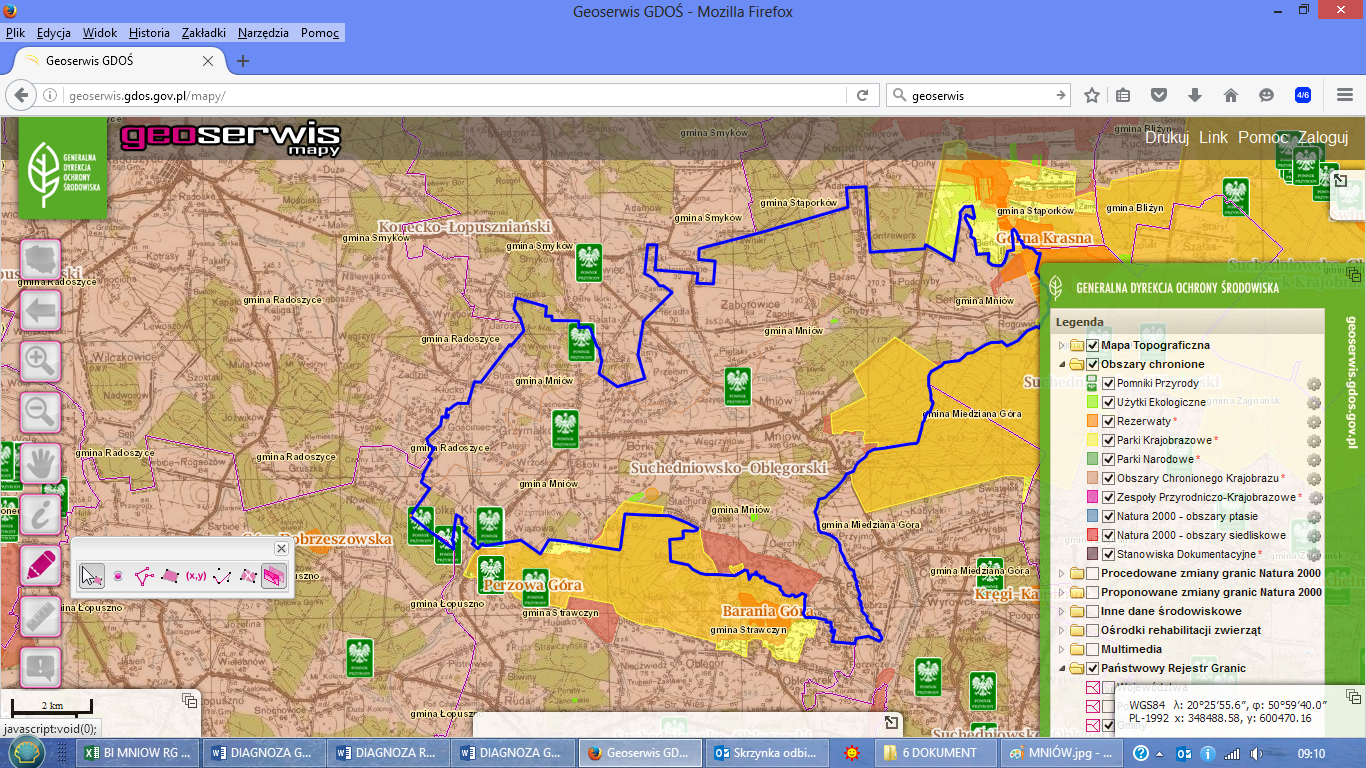 Tabela 22 Obszary NATURA 2000 znajdujące się na terenie gminy NagłowiceŹródło: http://kielce.rdos.gov.pl/Tabela 23 Gminy na terenie których znajduje się obszar NATURA 2000 Dolina Białej Nidy PLH260013Źródło opracowanie własne na podstawie http://kielce.rdos.gov.pl/Tabela 24 Obszary Chronionego krajobrazu znajdujące się na terenie gminy NagłowiceŹródło: http://kielce.rdos.gov.pl/Tabela 25 pomniki przyrody znajdujące się na terenie gminy NagłowiceŹródło: http://kielce.rdos.gov.pl/Tabela 26 Użytki ekologiczne znajdujące się na terenie gminy NagłowiceŹródło: http://kielce.rdos.gov.pl/12. Azbest pozostający do utylizacji Azbest pozostający do utylizacji na terenie gminyJak wynika z poniższej tabeli najwięcej azbestu pozostaje do utylizacji w poniższych 8 sołectwach: Trzciniec 652 806 kg  co stanowi 14,6% ogółu azbestu występującego na obszarze gminyNagłowice  - 451 351 kg (10,1%)Deszno 415 628 kg (9,3%)Jaronowice 395 131 kg (8,8%)Ślęcin 305 911 kg (6,8%)Zagórze 286 011 kg (tj. 6,4%)Cierno-Żabieniec 273 262 kg (tj. 6,1%)Warzyn Pierwszy- 251 757 (tj. 5,6%)Tabela  Zestawienie wyrobów zawierających azbest na terenie Gminy Nagłowice w zabudowaniach należących do osób fizycznychŹródło: Urząd Gminy w NagłowicachMapa  Obszary gminy na których występuje azbest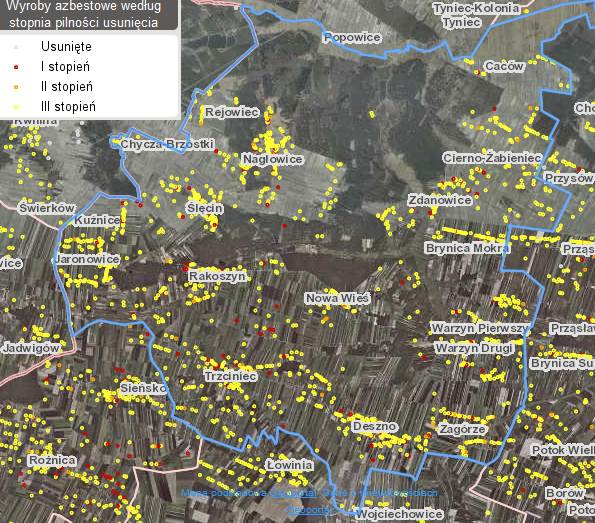 Źródło: http://esip.bazaazbestowa.gov.pl/geoserwis.html13. Ochrona powietrzaOchrona powietrza to jedno z bardziej istotnych zagadnień ochrony środowiska przez człowieka 
w szczególności przed zanieczyszczeniem z uwagi na to, że proces odnowy atmosfery jest długotrwały. Zagrożenia wynikające z zanieczyszczeń atmosfery stanowią duże niebezpieczeństwo, ponieważ z powodu ruchów mas powietrznych mogą być przenoszone na znaczne odległości. Substancje te mogą występować w postaci stałej, ciekłej lub gazowej i mogą wpływać na zdrowie ludzi, klimat, przyrodę ożywioną, glebę, wodę lub powodować inne szkody w środowisku. Ochrona powietrza polega na zapewnieniu jak najlepszej jego jakości, w szczególności przez utrzymanie poziomów substancji w powietrzu poniżej dopuszczalnych, lub co najmniej na tych samych poziomach oraz zmniejszanie poziomów substancji w powietrzu, co najmniej do dopuszczalnych.Stan czystości powietrza atmosferycznego na terenie gminy NagłowiceZgodnie z itp. 89 ustawy z dnia 27 kwietnia 2001 r. – Prawo ochrony środowiska (tekst jednolity: Dz. U. 2019 poz. 1396 z późn, zm.) Główny Inspektor Ochrony Środowiska (w tym Regionalne Wydziały Monitoringu Środowiska GIOŚ na poziomie województw) dokonuje oceny poziomów substancji 
w powietrzu w danej strefie za rok poprzedni, a następnie dokonuje klasyfikacji stref, dla każdej substancji odrębnie, według określonych kryteriów. Podstawowymi krajowymi aktami prawnymi, określającymi obowiązki, zasady i kryteria w zakresie prowadzenia oceny jakości powietrza w Polsce są:ustawa z dnia 27 kwietnia 2001 r. – Prawo ochrony środowiska (tekst jednolity Dz. U. 2019 r., poz. 1396 z późn. zm.);rozporządzenie Ministra Środowiska z dnia 24 sierpnia 2012 r. w sprawie poziomów niektórych substancji w powietrzu (Dz. U. 2021 r., poz. 845) zmienione przez rozporządzenie Ministra Środowiska z dnia 9 października 2019 r. zmieniające rozporządzenie w sprawie poziomów niektórych substancji w powietrzu,rozporządzenie Ministra Środowiska z dnia 8 czerwca 2018 r. w sprawie dokonywania oceny poziomów substancji w powietrzu (Dz. U. 2018 r., poz. 1119 z późn. zm.);rozporządzenie Ministra Środowiska z dnia 2 sierpnia 2012 r. w sprawie stref, w których dokonuje się oceny jakości powietrza (Dz. U. 2012 r., poz. 914 z późn. zm.).Na terenie województwa świętokrzyskiego dodatkowo obowiązuje uchwała nr XXII/292/20 Sejmiku Województwa Świętokrzyskiego z dnia 29 czerwca 2020r. w sprawie wprowadzenia na obszarze województwa świętokrzyskiego ograniczeń i zakazów w zakresie eksploatacji instalacji, w których następuje spalanie paliwa. Przedmiotowa uchwała wprowadza następujący harmonogram eliminacji nie ekologicznych źródeł ciepła:od dnia 1 lipca 2021 r. nie wolno spalać najbardziej zanieczyszczających powietrze paliw stałych, tj.: mułów i flotokoncentratów węglowych, węgla brunatnego, węgla kamiennego o uziarnieniu poniżej 3 mm oraz paliw zawierających biomasę o wilgotności w stanie roboczym powyżej 20%, od dnia 1 lipca 2023 r. nie wolo użytkować kotłów pozaklasowych tzw. kopciuchów (według normy PN-EN 303-5:2012), od 1 lipca 2024 r. nie wolno użytkować kotłów posiadających 3 i 4 klasę,od 1 lipca 2026 r. wolno użytkować kotły spełniające wymagania ekoprojektu zgodnie 
z załącznikiem do rozporządzenia Komisji (UE) 2015/1189 z dnia 28 kwietnia 2015 r. w sprawie wykonania dyrektywy Parlamentu Europejskiego i Rady 2009/125/WE w odniesieniu do wymogów dotyczących ekoprojektu dla kotłów na paliwo stałe,od 1 lipca 2026 r. nie wolno użytkować kotłów na paliwo stałe w budynkach, jeśli istnieje możliwość przyłączenia budynku do sieci gazowej lub ciepłowniczej.Od 1 lipca 2026 r. na terenie województwa świętokrzyskiego będzie można użytkować tylko odnawialne, bądź niskoemisyjne źródła ciepła takie jak: ciepło z sieci miejskiej, kotły na gaz lub olej opalowy, pompy ciepła, ogrzewanie elektryczne. Jedynie w sytuacji braku możliwości podłączenia budynku do sieci miejskiej, bądź sieci gazowej, dopuszczalne będzie spalanie paliw stałych w kotłach spełniających wymagania ekoprojektu, zgodnie z załącznikiem do rozporządzenia Komisji (UE) 2015/1189 z dnia 28 kwietnia 2015 r. w sprawie wykonania dyrektywy Parlamentu Europejskiego 
i Rady 2009/125/WE w odniesieniu do wymogów dotyczących ekoprojektu dla kotłów na paliwo stałe.Roczna ocena jakości powietrza, dokonywana przez Głównego Inspektora Ochrony Środowiska jest prowadzona w odniesieniu do wszystkich substancji, dla których obowiązek taki wynika 
z rozporządzenia Ministra Środowiska z dnia 8 czerwca 2018 r. w sprawie dokonywania oceny poziomów substancji w powietrzu. Są to równocześnie substancje, dla których w prawie krajowym (rozporządzenie Ministra Środowiska z dnia 24 sierpnia 2012 r. w sprawie poziomów niektórych substancji w powietrzu) i w dyrektywach UE (2008/50/WE i 2004/107/WE) określono normatywne stężenia w postaci poziomów dopuszczalnych/ docelowych/celu długoterminowego w powietrzu ze względu na ochronę zdrowia ludzi i ochronę roślin. Lista zanieczyszczeń, jakie należy uwzględnić 
w ocenie dokonywanej pod kątem spełnienia kryteriów określonych w celu ochrony zdrowia ludzi, obejmuje 12 substancji: dwutlenek siarki SO2, dwutlenek azotu NO2, tlenek węgla CO,  benzen C6H6, ozon O3, pył PM10, pył PM2,5, ołów Pb w PM10, arsen As w PM10, kadm Cd w PM10, nikiel Ni w PM10, benzo(a)piren B(a)P w PM10.W ocenach dokonywanych pod kątem spełnienia kryteriów odniesionych do ochrony roślin uwzględnia się 3 substancje: dwutlenek siarki SO2, tlenki azotu Nox, ozon O3. Zgodnie z art. 89 ustawy – Prawo ochrony środowiska, kryteriami oceny i klasyfikacji stref w rocznej ocenie jakości powietrza są:dopuszczalny poziom substancji w powietrzu (z uwzględnieniem dozwolonej liczby przypadków przekroczeń poziomu dopuszczalnego, określonej dla niektórych zanieczyszczeń),dopuszczalny poziom substancji w powietrzu powiększony o margines tolerancji (dozwolone przypadki przekroczeń poziomu dopuszczalnego odnoszą się także do jego wartości powiększonej o margines tolerancji),poziom docelowy substancji w powietrzu (z uwzględnieniem dozwolonej liczby przypadków przekroczeń, określonej w odniesieniu do ozonu),poziom celu długoterminowego (dla ozonu).Zgodnie z definicjami zawartymi w dyrektywie 2008/50/WE:poziom dopuszczalny oznacza poziom substancji w powietrzu ustalony na podstawie wiedzy naukowej, w celu unikania, zapobiegania lub ograniczania szkodliwego oddziaływania na zdrowie ludzkie lub środowisko jako całość, który powinien być osiągnięty w określonym terminie i po tym terminie nie powinien być przekraczany,poziom docelowy oznacza poziom substancji w powietrzu ustalony w celu unikania, zapobiegania lub ograniczania szkodliwego oddziaływania na zdrowie ludzkie lub środowisko jako całość, który ma być osiągnięty tam gdzie to możliwe w określonym czasie,poziom celu długoterminowego oznacza poziom substancji w powietrzu, który należy osiągnąć 
w dłuższej perspektywie – z wyjątkiem przypadków, gdy nie jest to możliwe w drodze zastosowania proporcjonalnych środków – w celu zapewnienia skutecznej ochrony zdrowia ludzkiego i środowiska.Kryteria klasyfikacji stref ze względu na ochronę zdrowia ludzi w zakresie: dwutlenku siarki SO2, dwutlenku azotu NO2, tlenku węgla CO, benzenu C6H6, ozonu O3, pyłu PM10, pyłu PM2,5 oraz zawartości ołowiu Pb, arsenu As, kadmu Cd, niklu Ni i benzo(a)pirenu B(a)P w pyle PM10 zamieszczono w tabeli poniżej. Dla pyłu PM2,5 oraz ozonu zdefiniowane są kryteria dodatkowej klasyfikacji stref ze względu na ochronę zdrowia ludzi. Kryteria te zestawiono w tabelach poniżej.Tabela 28 Kryteria klasyfikacji stref ze względu na ochronę zdrowia ludzi w zakresie: SO2 , NO2 ,CO, C6H6, PM10, PM2,5, Pb, As, Cd, Ni, BaP, O3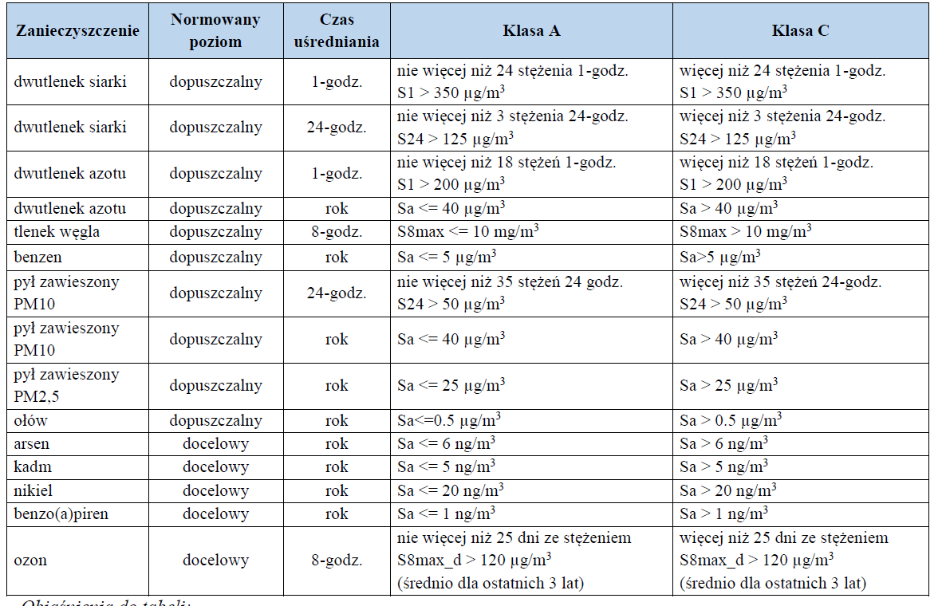 Źródło: Roczna ocena jakości powietrza w województwie świętokrzyskim – raport wojewódzki za rok 2019 Objaśnienia do tabeli:Sa- stężenie średnie roczneS1 – stężenie 1-godzinneS24 – stężenie średnie doboweS8max – maksimum ze stężeń średnich ośmiogodzinnych kroczących (obliczanych ze stężeń 1-godzinnych) w ciągu roku kalendarzowego.S8max_d– maksimum dobowe ze stężeń średnich ośmiogodzinnych kroczących obliczanych ze stężeń średnich jednogodzinnych; każdą wartość średnią ośmiogodzinną przypisuje się dobie, w której kończy się ośmiogodzinny okres uśredniania.Ołów, arsen, kadm, nikiel, benzo(α)piren – oznaczane w pyle zawieszonym PM10.Tabela 29 Kryteria klasyfikacji stref ze względu na ochronę roślin w zakresie dwutlenku siarki SO2, tlenków azotu Nox i ozonu O3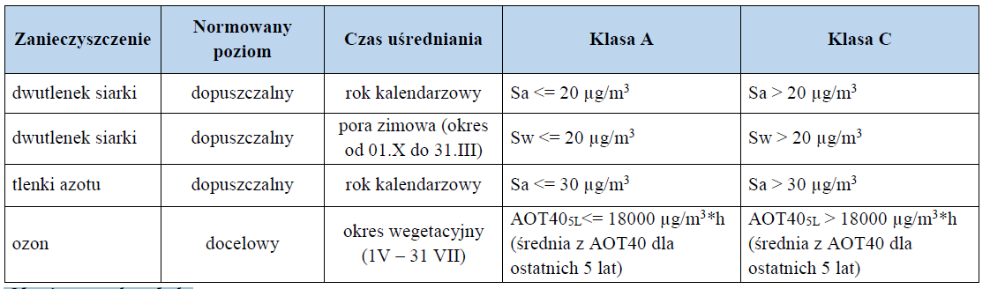 Źródło: Roczna ocena jakości powietrza w województwie świętokrzyskim – raport wojewódzki za rok 2019 Objaśnienia do tabeli:Sa- stężenie średnie roczneSw- stężenie średnie w sezonie zimowym; sezon zimowy obejmuje okres od 1 października roku poprzedzającego rok oceny do 31 marca w roku oceny.AOT405L –suma różnic pomiędzy stężeniem średnim jednogodzinnym wyrażonym w μg/m3 
a wartością 80 μg/m3,dla każdej godziny w ciągu doby pomiędzy godziną 8:00 a 20:00 czasu środkowoeuropejskiego CET, dla której stężenie jest większe niż 80 μg/m3. Wartość uśredniona dla kolejnych pięciu lat; w przypadku braku kompletnych danych pomiarowych z pięciu lat dotrzymanie dopuszczalnej częstości przekroczeń sprawdza się na podstawie danych pomiarowych z co najmniej trzech lat.Oceny jakości powietrza wykonywane są w odniesieniu do obszaru strefy - zgodnie z itp. 87 ustawy – Prawo ochrony środowiska obecnie - dla wszystkich zanieczyszczeń uwzględnianych w ocenach jakości powietrza strefę stanowią:aglomeracja o liczbie mieszkańców powyżej 250 tysięcy,miasto (nie będące aglomeracją) o liczbie mieszkańców powyżej 100 tysięcy,pozostały obszar województwa, nie wchodzący w skład aglomeracji i miast powyżej 100 tys. mieszkańców.Nazwy i kody stref określa rozporządzenie Ministra Środowiska z dnia 2 sierpnia 2012 r. w sprawie stref, w których dokonuje się oceny jakości powietrza (Dz. U. z 10 sierpnia 2012 poz. 914 z późn. zm.). Liczba stref w Polsce wynosi 46, wśród których jest obecnie 12 aglomeracji, 18 miast o liczbie mieszkańców powyżej 100 tysięcy (nie będących aglomeracją) oraz 16 stref – pozostałych obszarów województw. Oceny jakości powietrza pod kątem ochrony zdrowia ludzi prowadzone są w każdej z 46 stref. W ocenach pod kątem ochrony roślin uwzględnia się 16 stref – ocenie tej nie podlegają strefy – aglomeracje o liczbie mieszkańców powyżej 250 tys. i strefy – miasta o liczbie mieszkańców powyżej 100 tys. W województwie świętokrzyskim, dla celów klasyfikacji pod kątem zawartości: ozonu, benzenu, dwutlenku azotu, tlenków azotu, dwutlenku siarki, tlenku węgla, pyłu zawieszonego PM10, zawartego w tym pyle ołowiu, arsenu, kadmu, niklu i benzo(a)pirenu oraz dla pyłu PM2,5, wyłoniono 2 strefy: miasto Kielce i strefę świętokrzyską na terenie której leży Gminy Nagłowice.Tabela 30 Zestawienie stref w województwie świętokrzyskim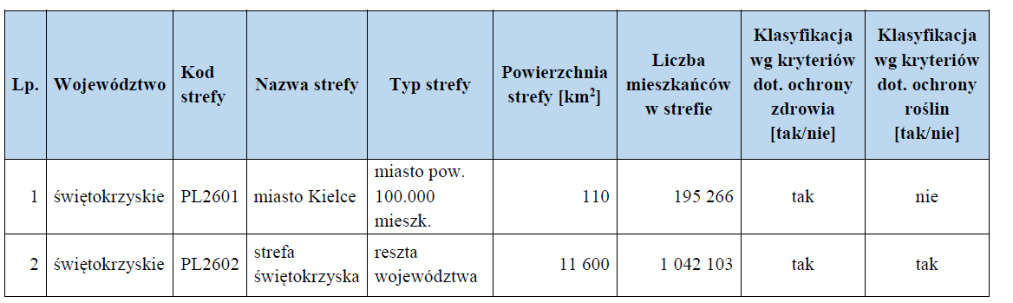 Źródło: Roczna ocena jakości powietrza w województwie świętokrzyskim – raport wojewódzki za rok 2019 Podsumowując wyniki oceny rocznej i klasyfikacji stref dla kryterium ochrony zdrowia ludzi obie strefy (miasto Kielce i strefa świętokrzyską) uzyskały klasę C z powodu przekroczeń poziomu dopuszczalnego określonego dla pyłu zawieszonego PM10 dla stężeń 24-godzinnych oraz przekroczenia poziomu docelowego benzo(a)pirenu. Przekroczenie poziomu celu długoterminowego określonego dla ozonu skutkowało nadaniem strefom klasy D2. Dodatkowa klasyfikacja pod kątem zanieczyszczenia pyłem zawieszonym PM2,5 wykazała przekroczenie poziomu dopuszczalnego określonego dla fazy II w strefie miasta Kielce (klasa C1). Dla stref ze statusem klasy C, zgodnie z itp. 91 ustawy – Poś, zarząd województwa opracowuje, a sejmik województwa uchwala program ochrony powietrza, mający na celu osiągnięcie poziomów dopuszczalnych i docelowych w powietrzu oraz pułapu stężenia ekspozycji. Dla stref, w których przekraczane są poziomy dopuszczalne integralną część programu ochrony powietrza lub jego aktualizacji stanowić ma plan działań krótkoterminowych. Klasa D2 skutkuje natomiast, w myśl itp. 91a Ustawy, podjęciem długoterminowych działań naprawczych będących celem wojewódzkiego programu ochrony środowiska. Pod względem pozostałych zanieczyszczeń strefom nadano status klasy A z uwagi na nieprzekraczanie (ponad dozwoloną ilość) poziomu dopuszczalnego i docelowego dla każdej 
z ocenianych substancji. Ogólne wyniki klasyfikacji stref w województwie świętokrzyskim ze względu na ochronę zdrowia ludzi przedstawiono w tabeli poniżej.Tabela 31 Klasy stref dla poszczególnych zanieczyszczeń, uzyskane w ocenie rocznej dokonanej z uwzględnieniem kryteriów ustanowionych w celu ochrony zdrowia ludzi – klasyfikacja podstawowa (klasy: A, C).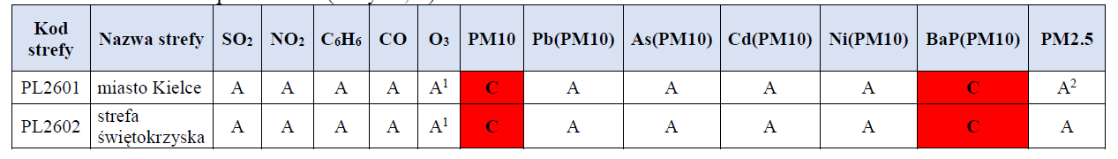 Źródło: Roczna ocena jakości powietrza w województwie świętokrzyskim – raport wojewódzki za rok 2019 1) Dla ozonu – poziom celu długoterminowego, strefy uzyskały klasę D22) Dla pyłu PM2,5 – poziom dopuszczalny II faza, strefa miasta Kielce uzyskała klasę C1Wyników oceny ze względu na ochronę roślinPodsumowując wyniki oceny rocznej i klasyfikacji stref dla kryterium ochrony roślin, strefę świętokrzyską pod względem dotrzymania wartości dopuszczalnych dla Nox i SO2 zakwalifikowano do klasy A. Natomiast z uwagi na przekroczenie poziomu docelowego i poziomu celu długoterminowego ozonu, strefę świętokrzyską zaliczono do klasy C i D2. Ogólne wyniki klasyfikacji stref w województwie świętokrzyskim ze względu na ochronę roślin przedstawiono w tabeli poniżej.Tabela 32 Klasy stref dla poszczególnych zanieczyszczeń, uzyskane w ocenie rocznej dokonanej z uwzględnieniem kryteriów ustanowionych w celu ochrony roślin-klasyfikacja podstawowa (klasy: A,C)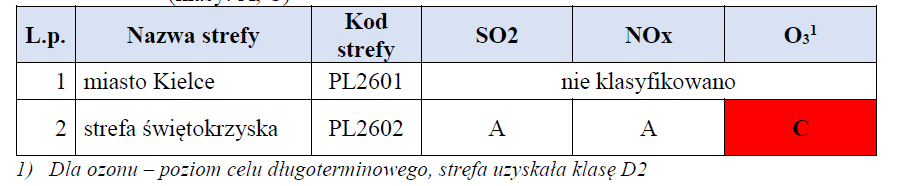 Źródło: Roczna ocena jakości powietrza w województwie świętokrzyskim – raport wojewódzki za rok 2019 Strefy, w których wystąpiły przekroczeniaOcena jakości powietrza w 2019 roku podobnie jak ocena za rok poprzedni wykonana została 
w obowiązującym układzie stref, według którego w województwie świętokrzyskim oceniane są dwie strefy: miasto Kielce i strefa świętokrzyska. Przekroczenia norm wystąpiły w obu strefach, pod kątem ochrony zdrowia ludzi, w zakresie pyłu zawieszonego PM10 (24-godzinny poziom dopuszczalny) oraz benzo(a)pirenu w pyle PM10 (poziom docelowy) – klasa C. Ponadto w strefie miasta Kielce, również pod kątem ochrony zdrowia ludzi, przekroczony został pył zawieszony PM2,5 (dla dodatkowego kryterium: poziom dopuszczalny faza II) – klasa C1. Dla kryterium ochrony roślin klasę C uzyskała strefa świętokrzyska pod względem przekroczeń poziomu docelowego ozonu. W obu strefach i dla obu rozpatrywanych kryteriów (ochrona zdrowia ludzi i ochrona roślin) przekroczone zostały również poziomy celów długoterminowych określonych dla ozonu, które powinny być osiągnięte do 2020 roku – klasa D2. Listę stref, w których wystąpiły przekroczenia wraz z charakterystyką sytuacji przekroczeń przedstawiono w tabeli poniżej.Tabela 33 Zestawienie informacji dotyczących obszarów przekroczeń dla poszczególnych zanieczyszczeń w roku 2019 w województwie świętokrzyskim, z uwzględnieniem kryterium określonego w celu ochrony zdrowia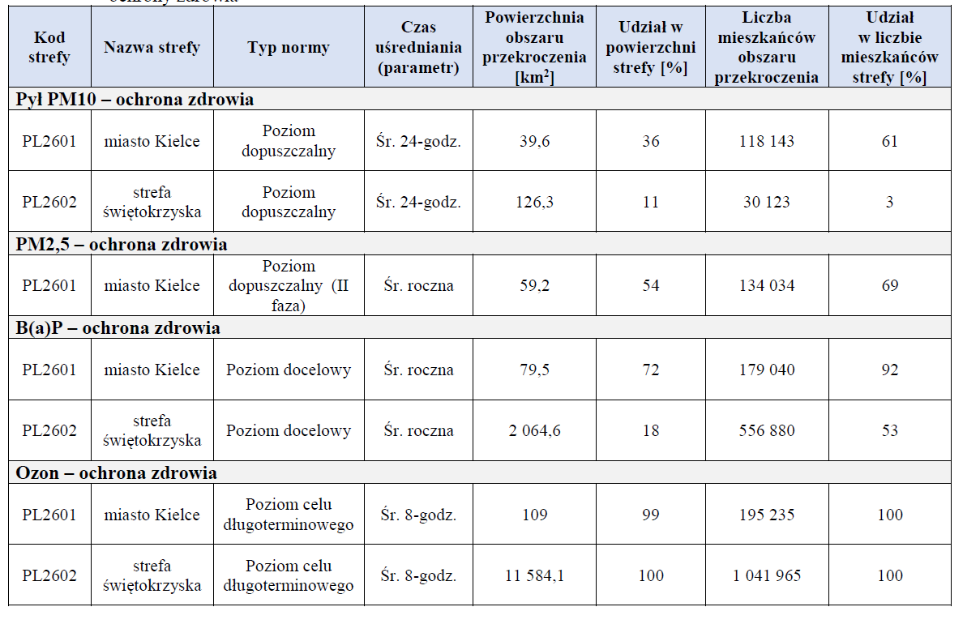 Źródło: Roczna ocena jakości powietrza w województwie świętokrzyskim – raport wojewódzki za rok 2019 Tabela 34 Zestawienie informacji dotyczących obszarów przekroczeń dla poszczególnych zanieczyszczeń w roku 2019 w województwie świętokrzyskim, z uwzględnieniem kryterium określonego w celu ochrony roślin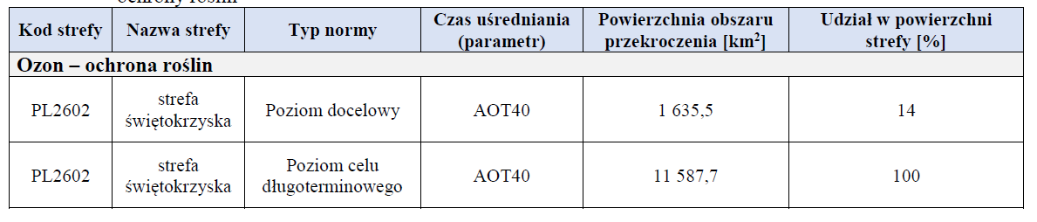 Źródło: Roczna ocena jakości powietrza w województwie świętokrzyskim – raport wojewódzki za rok 2019 Program ochrony powietrza dla województwa świętokrzyskiego wraz z planem działań krótkoterminowych wprowadza Harmonogram realizacji działań naprawczych dla stref województwa świętokrzyskiego, który został opracowany w oparciu  o dokonaną diagnozę istniejącego stanu jakości  powietrza oraz analizę podstawowych przyczyn niedotrzymania standardów. Działania naprawcze jakie według dokumentu gminy powinny wprowadzić to:ograniczenie emisji z instalacji o małej mocy do 1 MW, w których następuje spalanie paliw stałych,prowadzenie działań promocyjnych i edukacyjnych (ulotki, imprezy, akcje szkolne, audycje, konferencje) oraz informacyjnych i szkoleniowych,prowadzenie kontroli przestrzegania przepisów ograniczających używanie paliw lub urządzeń do celów grzewczych oraz zakazu spalania odpadów.Podsumowanie obszaru „ochrona powietrza”Na obszarze realizacji Strategii występują obszary chronione w tym obszary NATURA 2000.  Analiza stanu środowiska wskazuje na potrzebę przeprowadzenia działań mających na celu itp.:•	zmniejszenie emisji substancji szkodliwych do środowiska poprzez montaż instalacji fotowoltaicznych, modernizację oświetlenia, termomodernizację budynków użyteczności publicznej, termomodernizację budynków mieszkalnych itp., •	zmniejszenie ilości azbestu pozostającego do utylizacji,•	edukację ekologiczną.Potrzeby Gminy Nagłowice (projekty przyczyniające się do poprawy jakości powietrza):termomodernizacja budynków użyteczności publicznej,termomodernizacja lokali socjalnych oraz budynków prywatnych wraz z modernizacją kotłowni,budowa farmy fotowoltaicznej pokrywającej zużycie energii oświetlenia ulicznego oraz budynków użyteczności publicznej,montaż instalacji fotowoltaicznych na obiektach gminnych,magazyny energii elektrycznej instytucji publicznych na terenie gminy objętej Strategią,modernizacja oświetlenia ulicznego na terenie gminy Nagłowicerozbudowa oświetlenia ulicznego w miejscach niedoświetlonych oraz na odcinkach, gdzie linia oświetleniowa nie istnieje, a powstają nowe zabudowania,wsparcie montażu instalacji fotowoltaicznych na budynkach mieszkańców. Projekt zakładałby dofinansowanie do paneli fotowoltaicznych montowanych na prywatnych obiektach mieszkańców.14. Infrastruktura technicznaInfrastruktura drogowaGłównymi traktami gminy są: droga krajowa Nr 78 łącząca Jędrzejów i gminę Nagłowice 
z aglomeracją śląską oraz droga wojewódzka Nr 742 Nagłowice-Włoszczowa. Ponadto gmina położona jest na terenie Włoszczowsko- Jędrzejowskiego Obszaru Chronionego Krajobrazu za wyjątkiem sołectw: Deszno, Trzciniec i Zagórze. Gmina posiada na swym terenie:15 km dróg krajowych,3,4 km dróg wojewódzkich,58,7 km dróg powiatowych,44,2 km dróg gminnych,80 km dróg dojazdowych do pól.Na terenie gminy znajduje się 7,41 km ścieżek rowerowych.Istniejąca na terenie gminy sieć dróg gminnych jest sukcesywnie rozbudowywana i modernizowana. Jednakże działania te są ograniczone szczupłością posiadanych środków finansowych. Ponadto   niektóre   istniejące   elementy   sieci   wymagają   pilnych remontów. Modernizacji wymagają drogi min: w sołectwach Nagłowice, Deszno oraz Warzyn Pierwszy.	Potrzeby Gminy Nagłowice w obszarze inwestycji drogowych:modernizacja i remont dróg gminnych,utwardzenie dróg dojazdowych do pól,budowa i/lub modernizacja chodników przy drogach gminnych,Infrastruktura wodociągowaDługość sieci wodociągowej na terenie Gminy wynosi 124,1 km, co daje zaledwie 57,12% zwodociągowania gminy. Właściciele wielu gospodarstw do chwili obecnej czerpią wodę z własnych studni (posiadają w większości własne hydrofory do czerpania wody). Ze względu na to, że są to płytkie ujęcia (w części gminy występują lekkie i przepuszczalne gleby) oraz nierozwiązany jest problem ścieków, to woda w większości studni nie nadaje się do picia ze względu na skażenie bakteriologiczne i przekroczoną normę zawartości azotanów. Na terenie gminy znajdują się trzy ujęcia wody, w tym jedno które wymaga modernizacji oraz jedna stacja uzdatniania wody.Tabela 35 Wskaźnik zwodociągowania Gminy NagłowiceŹródło: Urząd Gminy w Nagłowicach Potrzeby Gminy Nagłowice w obszarze infrastruktury wodociągowej:Modernizacja ujęć wody w miejsc. Trzciniec  i Nagłowice,Rozbudowa sieci wodociągowej  o dł około  3,00kmModernizacja sieci wodociągowej,Infrastruktura kanalizacyjnaDługość sieci kanalizacji sanitarnej (obejmuje tylko sołectwo Nagłowice) na terenie gminy wynosi 14,5 km, co daje 18,28% skanalizowania.  Pozostałe sołectwa nie posiadają kanalizacji sanitarnej. Tabela 36 Wskaźniki skanalizowania Gminy Nagłowice Źródło: Urząd Gminy w NagłowicachPotrzeby Gminy Nagłowice w obszarze infrastruktury kanalizacyjnej:Budowa kanalizacji sanitarnej w poza obszarem aglomeracji,Modernizacja oczyszczalni ścieków w Nagłowicach,Budowa przydomowych oczyszczalni ścieków.MieszkalnictwoW 2020 roku w Gminie Nagłowice oddano do użytku 13 mieszkań. Na każdych 1000 mieszkańców oddano więc do użytku 2,67 nowych lokali i jest to wartość znacznie mniejsza od wartości dla województwa świętokrzyskiego oraz średniej dla całej Polski. Całkowite zasoby mieszkaniowe 
w gminie wynoszą 1 814 nieruchomości. Na każdych 1000 mieszkańców przypada zatem 369 mieszkań i jest to wartość porównywalna do wartości dla województwa świętokrzyskiego oraz nieznacznie mniejsza od średniej dla całej Polski. 100,0% mieszkań zostało przeznaczonych na cele indywidualne. Przeciętna liczba pokoi w nowo oddanych mieszkaniach to 5,62 i jest znacznie większa od przeciętnej liczby izb dla województwa świętokrzyskiego oraz całego kraju. Przeciętna powierzchnia użytkowa nieruchomości oddanej do użytkowania w 2020 roku to 130,80 m² i jest znacznie większa od przeciętnej powierzchni użytkowej dla województwa świętokrzyskiego oraz dla całego kraju.Tabela 37 Zasoby mieszkaniowe na terenie Gminy Nagłowice w latach 2015-2020Źródło: opracowanie własne na podstawie danych GUSBiorąc pod uwagę instalacje techniczno-sanitarne 74,42% mieszkań przyłączonych jest do wodociągu, 70,18% nieruchomości wyposażonych jest w ustęp spłukiwany, 66,15% mieszkań posiada łazienkę, 49,61% korzysta z centralnego ogrzewania.Tabela 38 Osoby korzystające z instalacji  [%] w Gminie Nagłowice w latach 2015-2020Źródło: opracowanie własne na podstawie danych GUS15. Finanse publiczneMożliwości realizacji zamierzeń przewidzianych w Strategii rozwoju są w przypadku każdej jednostki terytorialnej w dużej mierze uwarunkowane jej aktualną i przyszłą sytuacją finansową. 
W związku z tym, w niniejszym rozdziale dokonano analizy budżetowej Gminy Nagłowice. Suma wydatków z budżetu gminy wyniosła w 2020 roku 26 864 133,32 mln złotych, co daje 5 519,65 złotych w przeliczeniu na jednego mieszkańca, co oznacza to wzrost wydatków o 5,9% w porównaniu do roku 2019. Największa część budżetu gminy – 28,75% została przeznaczona na Dział 855 - Rodzina. Dużą część wydatków z budżetu przeznaczona została na Dział 801 - Oświata i wychowanie (27,3%) oraz na Dział 010 - Rolnictwo i łowiectwo (8.39%). Wydatki inwestycyjne stanowiły 4 293 445,45 złotych, czyli 15,98% wydatków ogółem.Tabela 39 Procentowa struktura wydatków budżetu gminy Nagłowice  według działów w latach 2018-2020Źródło: opracowanie wysłane na podstawie danych GUSSuma dochodów do budżetu gminy wyniosła w 2020 roku 28 173 664,82 złotych, co daje 5 788,71 złotych w przeliczeniu na jednego mieszkańca i oznacza to wzrost dochodów o 16,63% w porównaniu do roku 2019. Największa część dochodów wygenerował Dział 758 - Różne rozliczenia (37,4%). Duża część wpływów pochodzi z Dział 756 - Dochody od osób prawnych, fizycznych i od innych jednostek (15,11%) oraz z Dział 900 - Gospodarka komunalna i ochrona środowiska (7,76%). W budżecie gminy Nagłowice wpływy z tytułu podatku dochodowego od osób fizycznych wynosiły 401 złotych na mieszkańca (6,69%)Tabela 40 Struktura dochodów własnych budżetu Gminy NagłowiceŹródło: opracowanie wysłane na podstawie danych Urzędu Gminy NagłowiceStan zadłużenia gminy (czerwiec 2021r.)  wynosi 9 765 000,00  (35,5%) i planowane jest do spłaty 
w całości do września 2032r.W zakresie dochodów bieżących zakłada się, iż będą one stabilnie wzrastały. Wydatki bieżące co roku będą nieznacznie wzrastać na co pozwalać będzie równoległy wzrost dochodów. Podsumowanie obszaru „finanse publiczne”Generalnie, sytuację finansową Gminy Nagłowice ocenić należy jako zadawalającą i stabilną, co 
w perspektywie roku 2030 umożliwia realizację wyznaczonych zadań strategicznych, przy utrzymaniu wszystkich podstawowych funkcji gmin związanych z zaspokajaniem potrzeb mieszkańców.16. Wnioski z diagnozy Sytuacja społeczno-gospodarcza Gminy Nagłowice pozwala wysunąć następujące wnioski: potencjał ludnościowy gminy zmniejsza się. Potwierdzeniem tej sytuacji jest ujemny przyrost naturalny oraz ujemne saldo migracji. Dodatkowo prognozy demograficzne wskazują, iż do roku 2030 liczba mieszkańców na obszarze gminy będzie malała (wg prognoz GUS do roku 2030 ubędzie 121 mieszkańców); w najbliższych latach znacznie wzrośnie liczba mieszkańców gmin w wieku poprodukcyjnym, co wskazuje na pogłębiające się problemy związane ze starzeniem się społeczeństwa;liczba uczniów w szkołach w ostatnich latach nieznacznie spadła i ta tendencja będzie się 
w najbliższych latach utrzymywać; mieszkańcy mają zapewniony dostęp do wychowania przedszkolnego, natomiast brakuje miejsc opieki nad dziećmi do lat 3 (brak żłobków, klubów dziecięcych),aby zahamować niekorzystną sytuację demograficzną powinny zostać podjęte działania, które wpłyną pozytywnie na jakość życia mieszkańców m.in.: - zapewnienie dostępu do wysokiej jakości usług publicznych (np. do miejsc w żłobkach 
i przedszkolach, do wysokiej jakości edukacji i opieki zdrowotnej, dostępu do  kultury),- tworzenie atrakcyjnych warunków do osiedlania się, - tworzenie atrakcyjnych warunków do zakładania działalności gospodarczej, - zapewnienie dostępu do infrastruktury kulturowej, rekreacyjnej, turystycznej. liczba podmiotów gospodarczych zarejestrowanych na obszarze gminy z roku na rok wzrasta, 
w roku 2020 łącznie na obszarze gminy funkcjonowało 325 podmiotów o 44 więcej niż w 2015r., wzrasta liczba nowo rejestrowanych podmiotów, spada systematycznie stopa bezrobocia, w 2020 r. odnotowano w Gminie Nagłowice 207 przestępstw, oznacza to, że na każdych 1000 mieszkańców odnotowano 42,42 przestępstw (jest to wartość większa od wartości dla województwa świętokrzyskiego),mieszkańcy gminy mają zapewniony dostęp do służby zdrowia; na obszarze gminy funkcjonują ośrodki zdrowia, które głównie należy doposażyć w nowoczesny sprzęt medyczny oraz zinformatyzować, na obszarze realizacji Strategii działa wiele organizacji pozarządowych (Ochotnicze Straże Pożarne, Koła Gospodyń Wiejskich), które należy wspierać,w najbliższych  latach należy spodziewać się spadku liczby osób i rodzin korzystających z pomocy Ośrodka Pomocy Społecznej; prognozuje się z kolei, wzrost liczby osób korzystających z pomocy 
z powodu niepełnosprawności i długotrwałej lub ciężkiej choroby, co jest spowodowane starzejącym się społeczeństwem, wobec wysokiej dynamiki wzrostu grupy osób starszych, istnieje potrzeba rozszerzenia oferty pomocy społecznej osobom starszym i chorym, z uwagi na rosnącą bezradność w sprawach opiekuńczo-wychowawczych, a także uzależnienia konieczne jest wzmocnienie działań z zakresu pomocy w funkcjonowaniu rodziny, Gmina Nagłowice wyróżnia się walorami przyrodniczymi; na jej obszarze występują cenne obszary chronione w tym obszary NATURA 2000, na obszarze gminy znajdują się cenne zabytki wpisane do rejestru zabytków nieruchomych Województwa Świętokrzyskiego, istnieje potrzeba ochrony środowiska naturalnego poprzez podjęcie działań zmniejszających niską emisję, 57,12 % wynosi wskaźnik zwodociągowania gminy, zaś wskaźnik skanalizowania -  18,28%,na terenie gminy znajdują się drogi wymagające modernizacji, przebudowy wraz 
z infrastrukturą towarzyszącą tj. oświetleniem, chodnikami, poboczami, itp. istnieje potrzeba rozbudowy systemu ścieżek rowerowych, analiza budżetu gminy wskazuje na dość korzystną sytuację finansową (rozsądne zadłużenie pozwala ew. zaciągać nowe zobowiązania w przypadku potrzeby wniesienia wkładu własnego do projektów unijnych).Poniżej prezentujemy potrzeby Gminy Nagłowice w podziale na obszary tematyczne:Tabela 41 Potrzeby Gminy Nagłowice w podziale na obszary tematyczneSpis tabelTabela 1 Struktura ludności na terenie Gminy Nagłowice w latach 2015-2020	6Tabela 2 Ruch naturalny w gminie Nagłowice w latach 2015-2019	7Tabela 3 Prognoza liczby ludności na terenie Gminy Nagłowice w latach 2021-2030	9Tabela 4 Struktura ludności ogółem oraz w podziale na płeć w Gminie Nagłowice na podstawie danych GUS w roku 2016 i wg prognoz GUS w roku 2030	11Tabela 5 Ruch naturalny i wędrówkowy – prognoza dla Gminy Nagłowice na podstawie danych GUS	11Tabela 6 Formy wsparcia w roku 2020 oferowane przez GOPS w Nagłowicach	14Tabela 7 Przyczyny korzystania z pomocy społecznej na terenie Gminy Nagłowice w latach 2016  i 2020	14Tabela 8 Liczba uczniów i oddziałów wg stanu na dzień 30.09.2020r.	16Tabela 9 Gmina Nagłowice w obszarze edukacji na przestrzeni ostatnich 10 lat	17Tabela 10 Liczba udzielonych porad lekarskich w latach 2015-2020 w Gminie Nagłowice	19Tabela 11 Poziom zaszczepienia przeciwko COVID-19 w gminach powiatu jędrzejowskiego	20Tabela 12 Koła Gospodyń Wiejskich działające na terenie Gminy Nagłowice	21Tabela 13 Ochotnicze Straże Pożarne działające na terenie Gminy Nagłowice	21Tabela 14 Liczba podmiotów gospodarki narodowej wpisanych do rejestru REGON w latach 2015-2020 w Gminie Nagłowice	24Tabela 15 Liczba nowo rejestrowanych podmiotów i wyrejestrowywanych w latach 2015-2020  w Gminie Nagłowice	24Tabela 16 Liczba firm w podziale na rodzaje działalności gospodarczej funkcjonująca na terenie Gminy Nagłowice w latach 2015-2020	25Tabela 17 Pracujący w Gminie Nagłowice w latach 2015-2020 w podziale na płeć	25Tabela 18 Liczba osób bezrobotnych z terenu Gminy Nagłowice  w latach 2015-2020	26Tabela 19 Stopa bezrobocia w latach 2015-2020 na terenie Gminy Nagłowice	26Tabela 20 Podstawowe dane o bezrobociu w gminach pow. Jędrzejowskiego (IV kwartał 2020 r.)	26Tabela 21 Zabytki znajdujące się na terenie Gminy Nagłowice wpisane do rejestru zabytków nieruchomych województwa świętokrzyskiego	28Tabela 22 Obszary NATURA 2000 znajdujące się na terenie gminy Nagłowice	37Tabela 23 Gminy na terenie których znajduje się obszar NATURA 2000 Dolina Białej Nidy PLH260013	37Tabela 24 Obszary Chronionego krajobrazu znajdujące się na terenie gminy Nagłowice	38Tabela 25 pomniki przyrody znajdujące się na terenie gminy Nagłowice	38Tabela 26 Użytki ekologiczne znajdujące się na terenie gminy Nagłowice	39Tabela 27 Zestawienie wyrobów zawierających azbest na terenie Gminy Nagłowice w zabudowaniach należących do osób fizycznych	40Tabela 28 Kryteria klasyfikacji stref ze względu na ochronę zdrowia ludzi w zakresie: SO2 , NO2 ,CO, C6H6, PM10, PM2,5, Pb, As, Cd, Ni, BaP, O3	44Tabela 29 Kryteria klasyfikacji stref ze względu na ochronę roślin w zakresie dwutlenku siarki SO2, tlenków azotu Nox i ozonu O3	45Tabela 30 Zestawienie stref w województwie świętokrzyskim	46Tabela 31 Klasy stref dla poszczególnych zanieczyszczeń, uzyskane w ocenie rocznej dokonanej z uwzględnieniem kryteriów ustanowionych w celu ochrony zdrowia ludzi – klasyfikacja podstawowa (klasy: A, C).	46Tabela 32 Klasy stref dla poszczególnych zanieczyszczeń, uzyskane w ocenie rocznej dokonanej z uwzględnieniem kryteriów ustanowionych w celu ochrony roślin-klasyfikacja podstawowa (klasy: A,C)	47Tabela 33 Zestawienie informacji dotyczących obszarów przekroczeń dla poszczególnych zanieczyszczeń w roku 2019 w województwie świętokrzyskim, z uwzględnieniem kryterium określonego w celu ochrony zdrowia	47Tabela 34 Zestawienie informacji dotyczących obszarów przekroczeń dla poszczególnych zanieczyszczeń w roku 2019 w województwie świętokrzyskim, z uwzględnieniem kryterium określonego w celu ochrony roślin	48Tabela 35 Wskaźnik zwodociągowania Gminy Nagłowice	49Tabela 36 Wskaźniki skanalizowania Gminy Nagłowice	50Tabela 37 Zasoby mieszkaniowe na terenie Gminy Nagłowice w latach 2015-2020	50Tabela 38 Osoby korzystające z instalacji  [%] w Gminie Nagłowice w latach 2015-2020	51Tabela 39 Procentowa struktura wydatków budżetu gminy Nagłowice  według działów w latach 2018-2020	52Tabela 40 Struktura dochodów własnych budżetu Gminy Nagłowice	53Tabela 41 Potrzeby Gminy Nagłowice w podziale na obszary tematyczne	56Spis wykresówWykres 1 Struktura wiekowa w podziale na płeć w Gminie Nagłowice w roku 2020	6Wykres 2 Przyrost naturalny w Gminie Nagłowice w latach 2015-2020	7Wykres 3 Migracja na pobyt stały w latach 1995-2019 w Gminie Nagłowice	8Wykres 4 Edukacyjne grupy w podziale na wiek w Gminie Nagłowice w roku 2020	17Wykres 5 Liczba przestępstw odnotowanych na terenie Gminy Nagłowice w latach 2015-2020	22Wykres 6 Liczba przestępstw odnotowanych na terenie Gminy Nagłowice w latach 2015-2020	22Wykres 7 Bezrobocie rejestrowane na terenie Gminy Nagłowice w latach 2015-2020	25Spis mapMapa 1  Gmina Nagłowice - mapa	3Mapa 2 Lokalizacja Gminy Nagłowice na tle województwa świętokrzyskiego i powiatu jędrzejowskiego	5Mapa 3 Obszar realizacji inwestycji	13Mapa 4 Obszary chronione na terenie Gminy Nagłowice	36Mapa 5 Obszary gminy na których występuje azbest	41Spis zdjęćZdjęcie 1 Kościół parafialny p.w. św. Marcina i św. Jakuba w Ciernie Żabieńcu	29Zdjęcie 2 Kościół p.w. Matki Bożej Różańcowej w Nagłowicach	30Zdjęcie 3 Kościół parafialny p.w. św. Stanisława w Rakoszynie 	31Zdjęcie 4 Kościół parafialny p. w. Podwyższenia Krzyża Świętego w Trzcińcu	31Zdjęcie 5 „Dworek Mikołaja Reja” w Nagłowicach	32Zdjęcie 6 Pałac Radziwiłłów w Nagłowicach	33Zdjęcie 7 Zespół dworsko-parkowy w Desznie 	34Nagłowice201520162017201820192020Ogółem 5 0645 0264 9934 9564 9154 867Kobiet2 5272 5102 5082 4802 4632 440Mężczyzn2 5372 5162 4852 4762 4522 427w wieku przedprodukcyjnym - 14 lat i mniej w tym770778774768774738Kobiet405407402392395373Mężczyzn365371372376379365w wieku produkcyjnym: 15-59 lat kobiety, 15-64 lata mężczyźni w tym:3 2103 1663 1243 0723 0273 012Kobiet1 4281 4091 4051 3841 3661 366Mężczyzn1 7821 7571 7191 6881 6611 646w wieku poprodukcyjnym w tym:1 0841 0821 0951 1161 1141 117Kobiet694694701704702701Mężczyzn390388394412412416Nagłowice201520162017201820192020Urodzenia żywe315248405634Kobiet192825202912Mężczyzn122423202722Zgony ogółem817873808086Kobiet403632433438Mężczyzn414241374648Zgony niemowląt000000Kobiet000000Mężczyzn000000Przyrost naturalny-50-26-25-40-24-52Kobiet-21-8-7-23-5-26Mężczyzn-29-18-18-17-19-26PłećWiek2021202220232024202520262027202820292030OgółemOgółem4 9084 8884 8674 8484 8284 8134 7964 7784 7614 746Ogółemprzedprodukcyjny 0-17900888865868863835830825812817Ogółemprodukcyjny 18-59/642 8522 8182 7992 7692 7442 7482 7392 7302 7252 698Ogółemmobilny 18-441 7671 7621 7521 7271 7011 7011 6571 6181 5811 537Ogółemniemobilny  44-59/641 0851 0561 0471 0421 0431 0471 0821 1121 1441 161Ogółempoprodukcyjny 60+/65+1 1561 1821 2031 2111 2211 2301 2271 2231 2241 231Ogółem0-14729724698695690678681672674689Ogółem15-592 8302 8022 8042 7942 7712 7672 7532 7482 7302 683Ogółem60+1 3491 3621 3651 3591 3671 3681 3621 3581 3571 374Ogółem15-643 1913 1513 1333 1013 0793 0633 0293 0132 9962 954Ogółem65+9881 0131 0361 0521 0591 0721 0861 0931 0911 103Ogółem80+235231224221215216225235246262MężczyźniOgółem2 4322 4202 4062 3942 3842 3772 3702 3602 3462 334Mężczyźniprzedprodukcyjny 0-17445444431432432421420423417419Mężczyźniprodukcyjny 18-641 5631 5351 5211 4941 4831 4801 4691 4571 4471 433Mężczyźnimobilny 18-44920905897875855854827794773747Mężczyźniniemobilny  44-64643630624619628626642663674686Mężczyźnipoprodukcyjny 65+424441454468469476481480482482Mężczyźni0-14360360351350353347349341344354Mężczyźni15-591 4551 4391 4391 4281 4161 4161 4051 4041 3871 355Mężczyźni60+617621616616615614616615615625Mężczyźni15-641 6481 6191 6011 5761 5621 5541 5401 5391 5201 498Mężczyźni65+424441454468469476481480482482Mężczyźni80+737675697075868997101KobietyOgółem2 4762 4682 4612 4542 4442 4362 4262 4182 4152 412przedprodukcyjny 0-17455444434436431414410402395398produkcyjny 18-591 2891 2831 2781 2751 2611 2681 2701 2731 2781 265mobilny 18-44847857855852846847830824808790niemobilny - 44-59442426423423415421440449470475poprodukcyjny 60+7327417497437527547467437427490-1436936434734533733133233133033515-591 3751 3631 3651 3661 3551 3511 3481 3441 3431 32860+73274174974375275474674374274915-641 5431 5321 5321 5251 5171 5091 4891 4741 4761 45665+56457258258459059660561360962180+16215514915214514113914614916115-491 0921 0801 0871 0731 0691 0671 0631 0511 0531 041STRUKTURA LUDNOŚĆI (w %) OGÓŁEMSTRUKTURA LUDNOŚĆI (w %) OGÓŁEMSTRUKTURA LUDNOŚĆI (w %) OGÓŁEM20162030przedprodukcyjny18,317,2produkcyjny60,256,8poprodukcyjny21,525,9STRUKTURA LUDNOŚĆI (w %) MĘŻCZYŹNI STRUKTURA LUDNOŚĆI (w %) MĘŻCZYŹNI STRUKTURA LUDNOŚĆI (w %) MĘŻCZYŹNI 20162030przedprodukcyjny17,818,0produkcyjny66,861,4poprodukcyjny15,420,7STRUKTURA LUDNOŚĆI (w %) KOBIETYSTRUKTURA LUDNOŚĆI (w %) KOBIETYSTRUKTURA LUDNOŚĆI (w %) KOBIETY20162030przedprodukcyjny18,816,5produkcyjny53,652,4poprodukcyjny27,631,1RokLudność,         stan w dniu 31 XIIRuch naturalnyRuch naturalnyMigracje wewnętrzne na pobyt stałyMigracje wewnętrzne na pobyt stałyMigracje wewnętrzne na pobyt stałyMigracje zagraniczne na pobyt stałyMigracje zagraniczne na pobyt stałyRokLudność,         stan w dniu 31 XIIUrodzeniaZgonyNapływOdpływSaldoImigracjaEmigracja20214 90848584049-90120224 88848583948-90120234 86746583947-80120244 84847573846-80120254 82845563846-80120264 81346543845-70020274 79644533744-70120284 77843533744-70120294 76142523643-71120304 74644523643-711Nagłowice201620202020NagłowiceLiczba rodzinLiczba rodzinLiczba osóbBezrobocie535337Ubóstwo11411450Niepełnosprawność 777745Długotrwała lub ciężka choroba828254Przemoc004Bezradność w sprawach opiekuńczo-wychowawczych w tym: rodziny niepełne, rodziny wielodzietne484828Trudności po opuszczeniu zakładów karnych220Alkoholizm131314Sytuacja kryzysowa001Zdarzenia losowe001L.p.WyszczególnienieLiczba oddziałówLiczba uczniów1Szkoła Podstawowa  im. Mikołaja Reja  w Nagłowicach142662Szkoła Podstawowa  w WarzyniePierwszym8101RAZEM22367L.p.WyszczególnienieLiczba oddziałówLiczba dzieci1Przedszkole Samorządowe w Nagłowicach4802Oddział Przedszkolny w Trzcińcu1123Przedszkole Samorządowe w Warzynie Pierwszym232RAZEM7124L.p.Gmina Nagłowicerok szkolny 2011/2012rok szkolny 2020/2021Różnica1.Liczba szkół prowadzonych przez gminę32-12.Liczba szkół prowadzonych przez inne podmioty0003.Liczba przedszkoli prowadzonych przez gminę2204.Liczba przedszkoli prowadzonych przez inne podmioty0005.Liczba żłobków prowadzonych przez gminę0006.Liczba żłobków prowadzonych przez inne podmioty0007.Liczba uczniów w szkołach prowadzonych przez gminę420377-438.Liczba dzieci w wieku przedszkolnym w szkołach prowadzonych przez gminę133116-179.Liczba dzieci w wieku żłobkowym w żłobkach prowadzonych przez gminę000Jednostka terytorialna201520162017201820192020Nagłowice24 01123 29125 53324 99825 47321 272L.p.KGWLiczba członkówLiczba członków1Brynica Mokra242Cierno Żabieniec143Deszno554Jaronowice205Nagłowicebrak danych6Rakoszyn147Ślęcinbrak danych8Zagórze99Caców2810Nowa Wieś1811Trzciniec1212Warzyn Drugi32L.p.OSPLiczba członkówLiczba członków1Brynica Mokra342Caców173Cierno-Żabieniec414Deszno235Jaronowice426Nagłowice517Nowa Wieś228Rakoszyn269Ślęcin2710Trzciniec1811Warzyn3712Zagórze2113Zdanowice21Nagłowice201520162017201820192020Ogółem281280285307310325zatrudniająca do 9 pracowników269268275296299314zatrudniająca od 10-49 pracowników121210111111zatrudniająca od 50- 249 pracowników000000zatrudniająca od 250- 999 pracowników000000zatrudniająca od 1000 i więcej000000201520162017201820192020Liczba nowo zarejestrowanych podmiotów172327382329Liczba wyrejestrowanych podmiotów192414161711Nagłowice201520162017201820192020rolnictwo, leśnictwo, łowiectwo i rybactwo181514141515przemysł i budownictwo889395105107116pozostała działalność175172176188188194Nagłowice20152016201720182019Ogółem230249232245234Kobiet 166172169165173Mężczyzn6477638061Nagłowice201520162017201820192020Ogółem256202140137142159Kobiet 13410483788087Mężczyzn1229857596272201520162017201820192020Nagłowice 12,60%10,10%7,10%6,90%7,10%7,90%L.p.MiejscowośćZabytekNumer w rejestrze1.CiernoZespół kościoła Parafialnegokościół parafialny p.w. Św. Marcina i  Św. Jakuba (dawniej Św. Jakuba)A.118.11.CiernoZespół kościoła Parafialnegoteren dawnego cmentarza przykościelnego w granicach ogrodzeniaA.118.21.CiernoZespół kościoła Parafialnegoogrodzenie przykościelne z bramami i  schodami;A.118.32Czermno -ŻabieniecPark Podworskiteren, park podworski, w granicach oznaczonych na załączniku graficznym (dawniej w miejscowości Cierno);A.1193.DesznoZespół dworskidwórA.120.13.DesznoZespół dworskiparkA.120.23.NagłowiceZespół dworski:- dwór, nr rej.: 302 z 04.12.1956 oraz 220 z 11.02.1967
- park, nr rej.: 193 z 15.11.1948 oraz 220 z 11.02.1967A.122/1-24.JaronowiceZespół dworski:- dwór, nr rej.: 945 z 26.04.1977
- park, nr rej.: 666 z 18.12.1957 oraz 945 z 26.04.1977A.121/1-25.RakoszynKościół Parafialny1. kościół par. pw. św. Stanisława, nr rej.: 221 z 05.10.1956 oraz 224 z 11.02.1967A.1235.RakoszynZałożenie Podworskie2. park, nr rej.: 528 z 05.12.1957 oraz 959 z 07.07.1977A.1246.ŚlęcinZałożenie podworskieDwór, Park, Sad pozostałościA.125/1-37.TrzciniecZAŁOŻENIE POFOLWARCZNEzałożenie pofolwarczne, nr rej.: 965 z 07.07.1977A.126L.p.Nazwa obszaru Data utworzeniaPowierzchnia [w ha]Dane aktu prawnego o utworzeniu, ustanowieniu lub wyznaczeniu Gmina Sprawujący nadzór nad obszaremOpis1.Dolina Białej Nidy
PLH26001301.03.20115116,84Obszar mający znaczenie dla Wspólnoty - Decyzja Wykonawcza Komisji (UE) 2015/2369 z dnia 26.11.2015 r. w sprawie przyjęcia dziewiątego zaktualizowanego wykazu terenów mających znaczenie dla Wspólnoty składających się na kontynentalny region biogeograficzny (notyfikowana jako dokument nr C(2015) 8191), (Dz. U. UE L 2015.338.34 z dn. 23.12.2015 r.)Chęciny, Jędrzejów, Małogoszcz, Moskorzew, Nagłowice, Oksa, Radków, Sobków, WłoszczowaRegionalna Dyrekcja Ochrony Środowiska w Kielcach Ostoja Biała Nida stanowi interesujący z przyrodniczego punktu widzenia zespół podmokłych siedlisk łąkowych i leśnych oraz licznych stawów rybnych. Mimo wykonanych na przełomie lat 1960/70 prac melioracyjnych połączonych z prostowaniem koryta rzeki teren ten jest nadal miejscem rozrodu wielu zagrożonych w swym istnieniu gatunków.Dolina Białej Nidy to jeden z najbogatszych obszarów w siedliska naturowe, stwierdzono tu 14 typów siedlisk przyrodniczych z załącznika I Dyrektywy Siedliskowej. Niemal wszystkie są dobrze i bardzo dobrze zachowane, stanowią miejsce bytowania dla wielu rzadkich gatunków roślin i zwierząt. Ostoja zabezpiecza ciąg dolin i wyniesień wzdłuż rzeki Białej Nidy i jej dopływów, cieku częściowo uregulowanego, ale z obecnością rzadkich zbiorowisk włosieniczników i tzw. „lilii wodnych” ze związku Potamion i Nympheion, związanych z wodami czystymi i zasobnymi w substancje odżywcze. Biała Nida jest łącznikiem pomiędzy dużymi korytarzami ekologicznymi - rzekami Nidą i Pilicą.gminaobszar w ha% powierzchniChęciny5,740,1%Jędrzejów720,6814,1%Małogoszcz663,9513,0%Moskorzew301,895,9%Nagłowice868,9517,0%Oksa1088,9421,3%Radków964,3718,8%Sobków350,586,9%Włoszczowa151,743,0%5116,84L.p.Nazwa obszaru Data utworzeniaPowierzchnia [w ha]Dane aktu prawnego o utworzeniu, ustanowieniu lub wyznaczeniu Gmina Sprawujący nadzór nad obszaremOpis1.Włoszczowsko-Jędrzejowski Obszar Chronionego Krajobrazu29.09.199570 389Rozporządzenie Nr 12/95 Wojewody Kieleckiego Dz. Urz. Woj. Kieleckiego Nr 21 poz. 145Oksa, część obszarów gmin: Imielno, Jędrzejów, Kije, Krasocin, Małogoszcz, Nagłowice, Sobków, WłoszczowaMarszałek Województwa ŚwiętokrzyskiegoPołożony w zach. części województwa świętokrzyskiego, zajmuje 69090 ha. Ma ważme znaczenie wodochronne, gdyż położony jest na dziale wodnym i źródliskowym pomiędzy Pilicą i Nidą, a także na zbiorniku wód podziemnych (GZWP). Natomiast istotne funkcje retencyjne tego obszaru zapewnia lesistość terenu, liczne zbiorniki wodne, podmokłości i torfowiska. L.p.Numer w rej. RDOŚNazwa pomnika przyrodyData utworzeniaOpis pomnikaMiejscowośćNr działki1.17Aleja lipowa1953-10-02wiek ok. 150 lat; aleja składa się obecnie z 10 sztuk drzew gatunku lipa drobnolistna obwód na wysokość 1,3 m 230-510 cm, wysokość 18-26 m.Nagłowice po obu stronach drogi ul. Lipowej w Nagłowicach2.67dęby1959-01-03wiek ok. 200 lat wysokość 24 m.Jaronowice168/13
na terenie parku podworskiego3.112lipa1986-12-24wiek ok. 300 lat wysokość akt:20, gm:22Jaronowice168/13
na terenie parku podworskiego4.204źródła1987-10-02Źródło mające formę jeziorka o rozmiarach: długość ok. 70 m, szerokość ok. 50 m, głębokość - 0,2 do 0,5 m. Na dnie liczne wypływy wody podziemnej, zaznaczającej się okrągłymi plamami jasnego piasku i ruchem wody na powierzchni. Woda pochodzi z podłoża margli kredowych, wydajność źródliska jest bardzo duża, rzędu 180 m3/h.Rakoszyn434 akt: na północnym brzegu rozległej, zabagnionej doliny rzeczki Brynicy; gm: w pobliżu drogi gminnej Zdanowice-Nowa Wieś tuz obok rzeki Rakoszynianki; dok: Nadleśnictwo Jędrzejów, obręb Nagłowice, Leśnictwo Cierno, oddział 117o5.765dąb szypułkowy2005-12-06rozpiętość korony około 15 m, średnica pnia na wys. 1,3 m od ziemi 172 cmRakoszyn115/6 przy drodze powiatowej Nagłowice-Trzciniec, w obrębie zabytkowego zespołu kościoła, cmentarza parafialnego oraz parku6.766dwie sztuki miłorzębu japońskiego2005-12-06średnica pnia na wys. 1,3m od ziemi: 112 cm, 134 cm; rozpiętość korony ok.. 15 m i 12 mDeszno987, na terenie zabytkowego zespołu dworskiego7.Rejowskich1953-10-02Opis pomnika: 8 dębów szypułkowych o obwodach pni 430, 465, 520, 380, 510, 360, 430, 380 cm, wysokości 20-26 m i wieku około 300 lat. Uwaga: Odnaleziono i zinwentaryzowano pod nr 2005_1 okazały dąb o wymiarach: obwód pnia 490 wys. 26, szacowany stan zdrowia 3, bez tabNagłowiceDrzewa rosną w podworskim parku w Nagłowicach. gm NagłowiceNumer w rej. RDOŚNazwa użytkuData utworzeniapowierzchnia [ha]Rodzaj użytkuMiejscowośćNr działki109Łąka śródleśna, mokradła i bagna2001-11-238,42śródpolne i śródleśne oczka wodne, bagna, płaty nieużytkowanej roślinnościNagłowice 41/1604, 42/1605
część działek nr 41/1604, 42/1605, leśnictwo Nagłowice, oddział 41 d (część), f, g oraz 42 f110łąki śródleśne2001-11-234,65płaty nieużytkowanej roślinnościRakoszyn125/422
część działki nr 125/422, oddział 125 a w leśnictwie Nagłowicemiejscowośćpozostałe do unieszkodliwieniapozostałe do unieszkodliwieniapozostałe do unieszkodliwieniapozostałe do unieszkodliwieniamiejscowośćrazemos. fizyczneos. prawne%Brynica Mokra138 952138 95203,1%Caców73 17272 3258471,6%Chycza-Brzóstki43 28543 28501,0%Cierno-Żabieniec273 262257 59815 6646,1%Deszno415 628415 62809,3%Jaronowice395 131391 1054 0268,8%Kuźnice69 99369 99301,6%Nagłowice451 351444 6196 73210,1%Nowa Wieś334 587334 58707,5%Rakoszyn343 145338 0855 0607,7%Rejowiec73 84273 84201,6%Ślęcin305 911305 91106,8%Trzciniec652 806648 7694 03714,6%Warzyn Drugi187 341187 34104,2%Warzyn Pierwszy251 757251 6031545,6%Zagórze286 011283 5912 4206,4%Zdanowice182 446182 44604,1%RAZEM4 478 6204 439 68038 940100,0%L.p.WyszczególnienieStan na dzień 31.12.20201.Długość sieci wodociągowej [w km]124,12.% zwodociągowania gminy57,123.Liczba stacji uzdatniania wody [w szt.]14.Liczba ujęć wody [w szt.]3L.p.WyszczególnienieJednostka miaryDługość na terenie Gminy1.Wskaźnik skanalizowania gminy%18,282.Długość sieci kanalizacji sanitarnejkm14,54.Ilość zbiorników bezodpływowych na ściekiszt.Brak danych5.Ścieki odprowadzane do kanalizacjim3 /mieszk./rokPrzyjęto średnio 3m3/1 mieszk/m-c, Co daje 36m3 na rokNagłowice201520162017201820192020Liczba mieszkań1 7691 7761 7851 7981 8141 824Liczba izb6 1806 2256 2816 3656 4496 510powierzchnia użytkowa mieszkań132 428133 444134 625136 630138 768140 221Przeciętna liczba izb przypadająca na jedno mieszkanie3,493,513,523,543,563,57Przeciętna powierzchnia użytkowa przypadająca na jedno mieszkanie74,8675,1475,4275,9976,5076,88Nagłowice- Korzystający z instalacji201520162017201820192020Wodociągowej26,127,028,532,233,835,6Kanalizacyjnej10,510,610,512,012,712,8Gazowej0,00,00,00,00,00Nagłowice wydatki201820192020Dział 010 - Rolnictwo i łowiectwo5,45%8,19%8,39%Dział 020 - Leśnictwo0,00%0,00%0,01%Dział 400 - Wytwarzanie i zaopatrywanie w energię elektryczną, gaz i wodę0,83%0,60%1,17%Dział 600 - Transport i łączność8,11%2,80%1,84%Dział 700 - Gospodarka mieszkaniowa0,67%0,43%1,53%Dział 710 - Działalność usługowa0,01%0,03%0,04%Dział 750 - Administracja publiczna8,25%7,07%7,04%Dział 751 - Urzędy naczelnych organów władzy państwowej, kontroli i ochrony prawa oraz sądownictwa0,49%0,27%0,21%Dział 754 - Bezpieczeństwo publiczne i ochrona przeciwpożarowa0,92%0,56%1,13%Dział 757 - Obsługa długu publicznego1,33%1,07%0,72%Dział 758 - Różne rozliczenia0,04%0,00%0,01%Dział 801 - Oświata i wychowanie29,97%27,54%27,30%Dział 851 - Ochrona zdrowia0,36%0,41%0,39%Dział 852 - Pomoc społeczna4,29%3,96%3,80%Dział 854 - Edukacyjna opieka wychowawcza1,25%1,34%1,35%Dział 855 - Rodzina27,75%26,04%28,75%Dział 900 - Gospodarka komunalna i ochrona środowiska5,65%15,64%12,62%Dział 921 - Kultura i ochrona dziedzictwa narodowego3,71%3,73%3,40%Dział 926 - Kultura fizyczna0,90%0,30%0,30%Dochody własneza 2020r.Plan 2021r.wpływy z podatków stanowiących dochód budżetu państwa (udziały PIT, CIT)1 958 322,18 zł2 129 478,00 złw tym wykonanie dochodów stanowiących wpływy z podatku dochodowego od osób fizycznych1 956 267,00 zł2 127 478,00 złwpływy z podarków i opłat2 989 882,98 zł3 226 813,00 złw tym wpływy z podatku od nieruchomości1 034 194,23 zł1 079 802,00 złdotacje z budżetów innych jednostek samorządu terytorialnego44 500,00 zł0,00 złPozostałe dochody własne, w tym czynsze za najem lub dzierżawę1 788 563,21 zł1 436 167,00 złL.p.WyszczególnienieGmina NagłowiceObszar 1 – służba zdrowiaObszar 1 – służba zdrowiaObszar 1 – służba zdrowia1Remont budynku, remont pomieszczeń mieszkalnych znajdujących się w budynku POZNIE2Wyposażenie budynku POZ w nowszy sprzęt medycznyTAK - doposażenie POZ w nowoczesny sprzęt medyczny, w tym do rehabilitacji3e-zdrowieTAK4Inne w infrastrukturze zdrowotnejNIEObszar 2 – gospodarka wodno-ściekowaObszar 2 – gospodarka wodno-ściekowaObszar 2 – gospodarka wodno-ściekowaL.p.WyszczególnienieGmina Nagłowice1Budowa/modernizacja ujęć wodyTAK - Modernizacja ujęć wody w miejsc. Trzciniec i Nagłowicach 2Budowa sieci wodociągowejTAK - Rozbudowa sieci wodociągowej 
w miejscowościach, które nie mają infrastruktury wodociągowej 3Modernizacja sieci wodociągowejModernizacja sieci wodociągowej4Infrastruktura do dystrybucji, uzdatniania  i magazynowania wodyNIE5Budowa kanalizacji sanitarnejTAK - Budowa kanalizacji sanitarnej  poza obszarem aglomeracja 6Modernizacja kanalizacji sanitarnejNIE7Budowa oczyszczalni ściekówNIE8Modernizacja oczyszczalni ściekówTAK -  Modernizacja oczyszczalni ścieków w Nagłowicach9Zakup wozu asenizacyjnego, doposażenie zakładu komunalnegoNIE10Budowa indywidualnych przydomowych oczyszczalni ściekówTAK Budowa  100 sztuk przydomowych oczyszczalni ścieków11Budowa/modernizacja zbiorników retencyjnychNIEObszar 3 energetyka odnawialna, efektywność energetyczna, zielona energiaObszar 3 energetyka odnawialna, efektywność energetyczna, zielona energiaObszar 3 energetyka odnawialna, efektywność energetyczna, zielona energiaL.p.WyszczególnienieGmina Nagłowice1OZE na obiektach gminnychTAK - Wykonanie instalacji fotowoltaicznej na budynkach 
 i obiektach użyteczności publicznej (UG, szkoły, świetlice/remizy, itp.) 2OZE dla mieszkańcówTAK - Budowa OZE na terenie Gminy - mieszkańcy3Usprawnienie systemów ciepłowniczych, gazowych 
i elektroenergetycznychTAK - Usprawnienie system ciepłowniczego w obiekcie Szkoły Podstawowej w Nagłowicach4Termomodernizacja obiektów użyteczności publicznejTAK - Termomodernizacja budynków  użyteczności publicznej na terenie Gminy Nagłowice 5Termomodernizacja mieszkań prywatnych (w tym wymiana pieców)TAK6Budowa farmy fotowoltaicznej w celu zaspokojenia potrzeb energetycznych samorządówTAK7Magazyny energii elektrycznejTAK - Magazyn energii elektrycznej8Budowa oświetlenia ulicznegoTAK – Rozbudowa istniejącego oświetlenia ulicznego9Modernizacja oświetlenia ulicznegoNIEObszar 4 infrastruktura drogowa oraz dla ruchu niezmotoryzowanegoObszar 4 infrastruktura drogowa oraz dla ruchu niezmotoryzowanegoObszar 4 infrastruktura drogowa oraz dla ruchu niezmotoryzowanegoL.p.WyszczególnienieGmina Nagłowice1Budowa nowych dróg gminnychNIE2Modernizacja dróg gminnych TAK - Przebudowa i modernizacja  dróg gminnych o długości  10 km3Modernizacja dróg powiatowychTAK4Budowa dróg dojazdowych do pólTAK - Modernizacja (utwardzenie) dróg dojazdowych do pól5Budowa/modernizacja chodnikówTAK - Budowa chodników o długości 15 km6Budowa obwodnicy miejscowościNIE7infrastruktura dla ruchu niezmotoryzowanego –  drogi
i pasy rowerowe, strefy wolne od ruchu samochodowegoTAKObszar 5 Projekty informatyczneObszar 5 Projekty informatyczneObszar 5 Projekty informatyczneL.p.WyszczególnienieGmina Nagłowice1E-administracja - Cyfrowy urząd (wykorzystanie nowych technologii, m.in. chmury danych)TAK2Wymiana wodomierzyTAK - Wymiana wodomierzy3Inne w obszarze projektów informatycznychNIEObszar 6 Gospodarka odpadamiObszar 6 Gospodarka odpadamiObszar 6 Gospodarka odpadamiL.p.WyszczególnienieGmina Nagłowice1Budowa PSZOKNIE2Modernizacja PSZOKTak – Modernizacja i doposażenie istniejącego PSZOK-u3Inne w obszarze gospodarki odpadamiNIEObszar 7 infrastruktura turystycznaObszar 7 infrastruktura turystycznaObszar 7 infrastruktura turystycznaL.p.WyszczególnienieGmina Nagłowice1Budowa i/lub modernizacja systemu ścieżek rowerowych wraz ze stacjami obsługi i wypożyczalniami rowerówTAK2Wytyczenie i oznakowanie szlaków turystycznychTAK - Wytyczenie szlaku rowerowego 3Remont/modernizacja obiektów turystycznychTAK - Zagospodarowanie terenu wokół świetlicy w Trzcińcu4Zagospodarowanie terenów wokół zbiorników wodnychNIE5Stworzenie wspólnych produktów turystycznychTAK – Stworzenie wspólnego produktu turystycznego6Promocja turystycznaTAK - Wydrukowanie folderów, ulotek , kartek pocztowych, kalendarzy, nagranie filmiku promującego gminę, zakup drobnych gadżetów z logo gminy7Inne w obszarze turystycznymTAK - Stworzenie wspólnej marki Obszar 8 Infrastruktura edukacyjna, sportowaObszar 8 Infrastruktura edukacyjna, sportowaObszar 8 Infrastruktura edukacyjna, sportowaL.p.WyszczególnienieGmina Nagłowice1Remont i doposażenie szkółTAK - Doposażenie szkól na terenie gminy w nowoczesny sprzęt i pomoce TIK2Remont sal gimnastycznychNIE3Budowa sal gimnastycznychNIE4Budowa żłobków i przedszkoliNIE5Modernizacja żłobków 
i przedszkoliTak - Modernizacja przedszkola przy ZPO Nagłowice6Remont boisk sportowych 
(w tym szkolnych)TAK- Remont boisk sportowych przy placówkach oświatowych na terenie gminy7Budowa boisk sportowych 
(w tym szkolnych)TAK - Budowa infrastruktury sportowej na terenie gminy Nagłowice8Budowa/remont zaplecza dla Klubu sportowegoTAK Remont  zaplecza  dla Klubu Dąb Nagłowice9Inne w obszarze infrastruktury edukacyjnej/sportowejNIEObszar 9 Ochrona bioróżnorodności, adaptacja do zmian klimatuObszar 9 Ochrona bioróżnorodności, adaptacja do zmian klimatuObszar 9 Ochrona bioróżnorodności, adaptacja do zmian klimatuL.p.WyszczególnienieGmina Nagłowice1Ochrona glebNIE2Mała retencjaNIE3Zielona infrastruktura (nasadzenia, ogrody, zielone dachy itp.)TAK - nasadzenia/ogrody4Rozszerzenie zasięgu infrastruktury gazowejTAK Budowa sieci rozdzielczych gazociągu do gospodarstw domowych na terenie gminy 5Inne w obszarze bioróżnorodnościNIEObszar 10 Ochrona i racjonalne gospodarowanie wodą oraz przeciwdziałanie skutkom zagrożeń naturalnychObszar 10 Ochrona i racjonalne gospodarowanie wodą oraz przeciwdziałanie skutkom zagrożeń naturalnychObszar 10 Ochrona i racjonalne gospodarowanie wodą oraz przeciwdziałanie skutkom zagrożeń naturalnychL.p.WyszczególnienieGmina Nagłowice1Doposażenie OSPTAK - doposażenie jednostek OSP z terenu gminy w sprzęt niezbędny do bezpiecznego przeprowadzania akcji ratowniczo-gaśniczych2Budowa/modernizacja obiektów Ochotniczych Straży PożarnychTAK - Modernizacja i doposażenie budynków remiz OSP (w tym częściowa zmiana przeznaczenia obiektów na cele kulturalne)3Inne z zakresu ochrony 
i racjonalne gospodarowanie wodą oraz przeciwdziałanie skutkom zagrożeń naturalnychNIEObszar 11 Rewitalizacja obszarów zdegradowanychObszar 11 Rewitalizacja obszarów zdegradowanychObszar 11 Rewitalizacja obszarów zdegradowanychL.p.WyszczególnienieGmina Nagłowice1Rewitalizacja miast lub centralnej miejscowościNIE	2Poprawa estetyki/funkcjonalności centrum wsiTAK - Zagospodarowanie centrum miejscowości Nagłowice  3Inne w obszarze rewitalizacjiNIEObszar 12 Zachowanie i ochrona dziedzictwa kulturowegoObszar 12 Zachowanie i ochrona dziedzictwa kulturowegoObszar 12 Zachowanie i ochrona dziedzictwa kulturowegoL.p.WyszczególnienieGmina Nagłowice1Remont obiektów zabytkowych wpisanych do rejestru zabytkówTAK - Remont obiektów zabytkowych wpisanych do rejestru zabytków2Remont świetlic wiejskich i ich doposażenieTAK - Remont budynków remiz i świetlic oraz ich doposażenie 3Budowa świetlic wiejskich i ich doposażenie-4Poprawa infrastruktury obiektów kultury i dostosowanie jej do wymogów dostępnościTAK - Dostosowanie obiektów kultury do wymogów dostępności dla osób niepełnosprawnych 5Inne w obszarze zachowania 
i ochrony dziedzictwa kulturowegoTAK - Remont przydrożnych kapliczek krzyży, miejsc pamięciObszar 13 Przedsiębiorczość, tereny inwestycyjneObszar 13 Przedsiębiorczość, tereny inwestycyjneL.p.WyszczególnienieGmina Nagłowice1Uzbrojenie terenów inwestycyjnychNIE2Utworzenie inkubatora przedsiębiorczościNIE3Wsparcie działań rolników (m.in. rolnictwo ekologiczne, skracanie łańcuchów dostaw i stworzenie funkcjonalnych połączeń rolnicy-przedsiębiorcy)TAK4Wspólny system promocji produktów lokalnychTAK - Wspólny system promocji produktów lokalnych5Promocja gospodarczaTAK - Promocja gospodarczaInne w obszarze przedsiębiorczość, terenów inwestycyjnychNIEObszar 14 Projekty społeczne, kulturalne, polityka społecznaObszar 14 Projekty społeczne, kulturalne, polityka społecznaL.p.WyszczególnienieGmina Nagłowice1Projekty edukacyjne szkół np. zajęcia pozalekcyjneTAK - Zajęcia pozalekcyjne w szkołach na terenie gminy Nagłowice  2Projekty w obszarze organizacji zajęć świetlicowychTAK – organizacja zajęć świetlicowych 3Sieciowe projekty dotyczące seniorów (m.in. domy opieki, dzienne domy pobytu)TAK4Organizacja międzygminnych imprez kulturalnych, promocja kultury, wspólny kalendarz imprezTAK - Organizacja międzygminnych imprez 5Rozwój mieszkalnictwa chronionego, wspieranego, mieszkań socjalnych (najem socjalny)NIE6Ułatwiony dostęp do wysokospecjalistycznej opieki medycznejNIE7Edukacja ekologiczna w tym programy skierowane dla dzieci w zakresie gospodarki odpadamiTAK - Edukacja ekologiczna 8Wsparcie osób ze szczególnymi potrzebami w tym osób z niepełnosprawnością i osób starszychTAK Wsparcie osób z niepełnosprawnościami 9Zwiększanie aktywności obywatelskiej i społecznej mieszkańców np. stworzenie inkubatora organizacji pozarządowychNIE10Kształcenie kadr urzędniczychTAK - Program szkoleniowy dla pracowników administracyjnych zatrudnionych w Urzędzie Gminy oraz jej jednostkach podległych